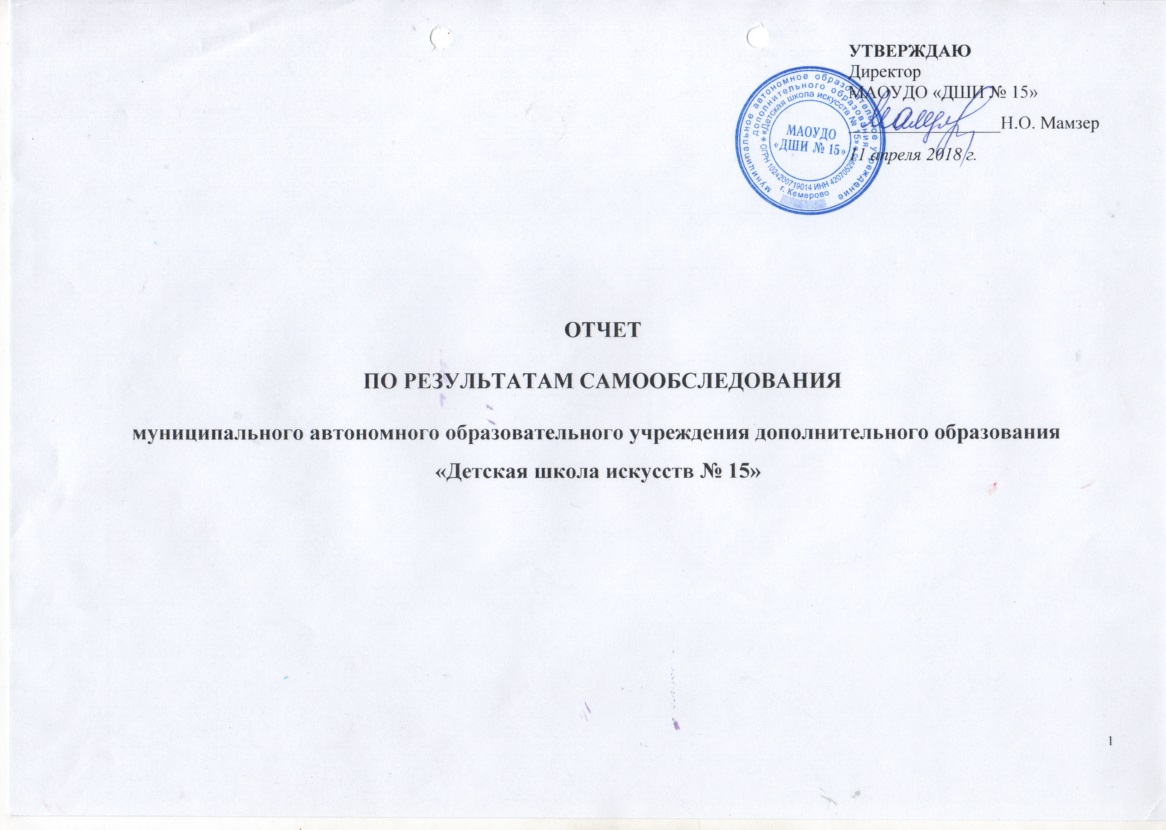 Полное наименование ОУ в соответствии с уставом и свидетельством о внесении записи в Единый государственный реестр юридических лиц: муниципальное автономное образовательное учреждение дополнительного образования «Детская школа искусств № 15»Юридический адрес: 650992 г. Кемерово ул. Красная, 23б, помещение №2Фактический адрес: 650992 г. Кемерово ул. Красная, 23б, помещение №2E-mail: moudo_dshi15@mail.ruСайт: www.artkem.ruГод основания: 1981Учредитель: Муниципальное образование город Кемерово. Функции и полномочия учредителя осуществляются Главой города Кемерово, администрацией города Кемерово в лице комитета по управлению муниципальным имуществом города Кемерово, управлением культуры, спорта и молодежной политики администрации города Кемерово.Место нахождения, почтовый адрес Учредителя: Россия, 650000, город Кемерово, ул. Приморская набережная, 7.Начальник управления культуры, спорта и молодежной политики – Сагайдак Ирина Николаевна, т. приемной 36-69-61, часы работы: пн.-пт. с 8:30 до 17:30, обед с 12:30 до 13:30Регистрация устава в ИФНС России по г. Кемерово от 10.03.2016г. за государственным регистрационным номером 2164205124928 (ОГРН 1024200719014) Предыдущая лицензия от 13.09.2013г. серия 42Л01 № 0000062 выдана Государственной службой по надзору и контролю в сфере образования Кемеровской области, действительна бессрочно.Действующая лицензия от 12.11.2015г. серия 42ЛО1 №0002536 выдана Государственной службой по надзору и контролю в сфере образования Кемеровской области, действительна бессрочно.Государственный статус: тип – учреждение дополнительного образования, вид – детская школа искусств.Руководители образовательного учреждения  Директор Мамзер Наталья Олеговна, т. 58-38-24,часы работы: пн.-пт. с 9:00 до 18:00, обед с 13:00 до 14:00  Заместители директора: по учебно-воспитательной работе – Тимофеева Лариса Романовна, т. 58-72-19,часы работы: пн.-пт. с 9:00 до 18:00, обед с 13:00 до 14:00  по концертно-просветительской работе – Павлюк Оксана Александровна, т. 58-72-21,часы работы: пн.-пт. с 9:00 до 18:00, обед с 13:00 до 14:00  по административно-хозяйственной работе – Надымова Надежда Михайловна, т. 58-64- 82,работы: пн.-пт. с 9:00 до 18:00, обед с 13:00 до 14:00Структура и органы управления школыАдминистративный советМамзер Н.О. - директор школы;Тимофеева Л. Р. - зам. директора по УВР;Павлюк О.А. - зам. директора по КПР;Надымова Н. М. - зам. директора по АХР;Кнутова А. В. – зам. директора по ИМР; зав. фортепианным отделом;Найверт Л. Э. - старший администратор;Леонова Л. А. - зав. театральным отделением;Федорцова И. В. - зав. оркестровым отделом; зав. методической теоретической секцией;Подъяблонская О. А. - зав.  вокально-хоровым отделом;Чумина Н.В. - зав. отделением раннего эстетического развития (самоокупаемые группы);Ушакова Н.В. - зав. хореографическим отделением; зав. отделением раннего эстетического развития (бюджетные группы)Методический СоветМамзер Н. О. - директор школы;Тимофеева Л.Р. - зам. директора по УВР;Кнутова А. В. - зам. директора по ИМР; зав. фортепианным отделом;Подъяблонская О. А. – зав. вокально-хоровым отделом;Федорцова И.В. - зав. оркестровым отделом; зав. методической теоретической секцией.Художественный СоветПавлюк О.А. - зам. директора по КПРНайверт Л.Э. - старший администратор;Исаева А.А. - преподаватель хореографического отделения.Леонова Л. А. - зав. театральным отделением;Сошников Д. В. - преподаватель хореографического отделения В Детской школе искусств № 15 функционируют 4 отделения:1. Музыкальное отделение (220 учащихся)заведующая фортепианным отделом – Кнутова Алиса Викторовна,заведующая вокально-хоровым отделом – Подъяблонская Оксана Анатольевна,заведующая оркестровым отделом - Федорцова Илона Викторовна2. Хореографическое отделение (166 учащихся - бюджет, 56 учащихся - самоокупаемость)заведующая отделением – Ушакова Наталья Васильевна3. Театральное  отделение (132 учащихся)заведующая отделением – Леонова Любовь Александровна4. Отделение раннего эстетического развития (102 учащихся - бюджет, 169 учащихся - самоокупаемость)заведующая отделением - Ушакова Наталья Васильевна (бюджетные группы), заведующая отделением - Чумина Надежда Валерьевна (самоокупаемые группы).Контингент учащихся составляет 845 человека, из них 620 человек обучаются на бюджетных отделениях, и 225 учащихся – в группах самоокупаемости. Помимо учащихся городских школ, в ДШИ № 15 обучаются воспитанники Губернаторской кадетской школы - интерната полиции.Цели деятельности учреждения: 1.Выявление одаренных детей в раннем возрасте, формирование общей культуры личности, адаптация учащихся к жизни в обществе, а также поддержка детей, проявивших выдающиеся способности. 2. Создание условий для художественного образования и эстетического воспитания учащихся, приобретения ими знаний, умений, навыков в области выбранного вида искусства, опыта творческой деятельности. 3. Осуществление подготовки учащихся к получению профессионального образования в области искусств.Основные задачи на 2017 год: Привести в соответствие с новым законодательством нормативно-правовую базу школы.Продолжить разработку учебно-методического комплекса, обеспечивающего реализацию дополнительных общеобразовательных предпрофессиональных и общеразвивающих программ, совершенствование работы по разработке письменной методической продукции, увеличение количества публикаций.Повышение мотивации учебной деятельности учащихся.Обеспечение качественного роста квалификации преподавательского состава школы, освоение новых методик, информационно-коммуникационных технологий.                                        Совершенствование работы с кураторами, разработка и реализация плана мероприятий, направленных на профориентацию перспективных учащихся школы. Содержание и качество подготовки учащихсяШкола реализует следующие программы: 1. Дополнительные общеобразовательные предпрофессиональные программы: «Фортепиано», «Струнные инструменты», «Народные инструменты», «Ударные и духовые инструменты», «Хореографическое творчество», «Искусство театра».2. Дополнительные общеразвивающие программы: «Академическое пение», «Эстрадное пение», «Хоровое пение», «Хореографическое искусство», «Искусство театра», «Театральное творчество», «Фортепиано», «Струнные инструменты», «Духовые и ударные инструменты», «Музыкальное исполнительство», «Школа раннего эстетического развития «Умняша», «Школа раннего эстетического развития «Подрастай-ка», «Современный и бальный танец».Дополнительные общеобразовательные предпрофессиональные программыВ области музыкального искусства: ФортепианоНормативный срок обучения - 8, 9 лет.Принимаются дети в возрасте от 6,6-9 лет.Продолжительность одного занятия – 40 минут.Итоговая аттестация проходит в форме выпускных экзаменов: Специальность и чтение с листа СольфеджиоМузыкальная литератураПо окончанию обучения выдаётся свидетельство.Программы учебных предметов (перечень)Обязательная часть ПО.01. Музыкальное исполнительство ПО.01.УП.01 Специальность и чтение с листа ПО.01.УП.02 Ансамбль ПО.01.УП.03 Концертмейстерский класс ПО.01.УП.04 Хоровой класс ПО.02. Теория и история музыки ПО.02.УП.01 Сольфеджио ПО.02.УП.02 Слушание музыки ПО.02.УП.03 Музыкальная литература (зарубежная, отечественная)ПО.02.УП.04 Элементарная теория музыки Струнные инструменты(специальность – скрипка)     Нормативный срок обучения - 8, 9 лет.     Принимаются дети в возрасте от 6,6-9 лет.Продолжительность одного занятия – 40 минут.Итоговая аттестация проходит в форме выпускных экзаменов: Специальность СольфеджиоМузыкальная литератураПо окончанию обучения выдаётся свидетельство.Программы учебных предметов (перечень)Обязательная часть ПО.01. Музыкальное исполнительство ПО.01.УП.01 Специальность (скрипка) ПО.01.УП.02 Ансамбль ПО.01.УП.03 Фортепиано ПО.01.УП.04 Хоровой класс ПО.02. Теория и история музыки ПО.02.УП.01 Сольфеджио ПО.02.УП.02 Слушание музыки ПО.02.УП.03 Музыкальная литература (зарубежная, отечественная) В.01.УП.01 Коллективное музицирование (ансамбль скрипачей)Духовые и ударные инструменты(специальности – флейта, ударные инструменты)Для детей 6,6-9 лет – нормативный срок обучения 8,9 летДля детей 10-12 лет – нормативный срок обучения 5,6 летСрок обучения – 8,9 летПродолжительность одного занятия – 40 минут.Итоговая аттестация проходит в форме выпускных экзаменов: Специальность СольфеджиоМузыкальная литератураПо окончанию обучения выдаётся свидетельство.Духовые и ударные инструментыСрок обучения – 5,6 летПродолжительность одного занятия – 40 минут.Итоговая аттестация проходит в форме выпускных экзаменов: Специальность СольфеджиоМузыкальная литератураПо окончанию обучения выдаётся свидетельство.Программы учебных предметов (перечень)Обязательная часть ПО.01. Музыкальное исполнительство ПО.01.УП.01 Специальность (флейта, ударные инструменты) ПО.01.УП.02 Ансамбль ПО.01.УП.03 Фортепиано ПО.01.УП.04 Хоровой класс ПО.02. Теория и история музыки ПО.02.УП.01 Сольфеджио ПО.02.УП.02 Слушание музыки ПО.02.УП.03 Музыкальная литература (зарубежная, отечественная) В.01.УП.01 Коллективное музицирование (инструментальный ансамбль)Народные инструменты(специальность – гитара)Для детей 6,6-9 лет – нормативный срок обучения 8,9 летДля детей 10-12 лет – нормативный срок обучения 5,6 летСрок обучения – 8,9 летПродолжительность одного занятия – 40 минут.Итоговая аттестация проходит в форме выпускных экзаменов: Специальность СольфеджиоМузыкальная литератураПо окончанию обучения выдаётся свидетельство.Народные инструментыСрок обучения – 5,6 летПродолжительность одного занятия – 40 минут.Итоговая аттестация проходит в форме выпускных экзаменов: Специальность СольфеджиоМузыкальная литератураПо окончанию обучения выдаётся свидетельство.Программы учебных предметов (перечень)Обязательная часть ПО.01. Музыкальное исполнительство ПО.01.УП.01 Специальность (гитара) ПО.01.УП.02 Ансамбль ПО.01.УП.03 Фортепиано ПО.01.УП.04 Хоровой класс ПО.02. Теория и история музыки ПО.02.УП.01 Сольфеджио ПО.02.УП.02 Слушание музыки ПО.02.УП.03 Музыкальная литература (зарубежная, отечественная) В.01.УП.01 Коллективное музицирование (инструментальный ансамбль)В области хореографического искусства: Хореографическое творчество     Нормативный срок обучения - 8, 9 лет.Принимаются дети в возрасте от 6,6-9 лет.Продолжительность одного занятия – 40 минут.Итоговая аттестация проходит в форме выпускных экзаменов: Классический танецНародно-сценический танецИстория хореографического искусстваПо окончанию обучения выдаётся свидетельство.Программы учебных предметов (перечень)Обязательная часть ПО.01. Хореографическое исполнительство ПО.01.УП.01 Танец ПО.01.УП.02 Ритмика ПО.01.УП.03 Гимнастика ПО.01.УП.04 Классический танецПО.01.УП.05 Народно-сценический танецПО.01.УП.06 Подготовка концертных номеровПО.02. Теория и история искусств ПО.02.УП.01 Слушание музыки и музыкальная грамотаПО.02.УП.02 Музыкальная литература (зарубежная, отечественная)ПО.02.УП.03 История хореографического искусстваВ области театрального искусства: Искусство театраДля детей 6,6-9 лет – нормативный срок обучения 8,9 летДля детей 10-12 лет – нормативный срок обучения 5,6 летСрок обучения – 8,9 летПродолжительность одного занятия – 40 минут.Итоговая аттестация проходит в форме выпускных экзаменов: Исполнение роли в сценической постановке История театрального искусстваПо окончанию обучения выдаётся свидетельство.Искусство театраСрок обучения – 5,6 летПродолжительность одного занятия – 40 минут.Итоговая аттестация проходит в форме выпускных экзаменов: Исполнение роли в сценической постановке История театрального искусстваПо окончанию обучения выдаётся свидетельство.Программы учебных предметов (перечень)Обязательная часть ПО.01. Театральное исполнительское искусствоПО.01.УП.01 Театральные игрыПО.01.УП.02 Основы актёрского мастерства ПО.01.УП.03 Художественное слово ПО.01.УП.04 Сценическое движениеПО.01.УП.05 РитмикаПО.01.УП.06 ТанецПО.01.УП.07 Подготовка сценических номеровПО.02. Теория и история искусств ПО.02.УП.01 Слушание музыки и музыкальная грамотаПО.02.УП.02 Беседы об искусствеПО.02.УП.03 История театрального искусстваДополнительные общеобразовательные общеразвивающие программыВ области музыкального искусства: Эстрадное пениеДля детей 6,6- 10 лет – нормативный срок обучения 7 летПродолжительность одного занятия – 40 минут.Итоговая аттестация проходит в форме выпускных экзаменов: Эстрадное пениеФортепианоПо окончанию обучения выдаётся свидетельство.Программы учебных предметов (перечень)Обязательная часть ПО.01. Учебные предметы исполнительской подготовки ПО.01.УП.01 Эстрадное пение ПО.01.УП.02 Вокальный ансамбльПО.02. Учебные предметы историко-теоретической подготовкиПО.02.УП.01 СольфеджиоВариативная частьВ.00.УП.01. ФортепианоАкадемическое пениеДля детей 6,6 - 10 лет – нормативный срок обучения 7 летПродолжительность одного занятия – 40 минут.Итоговая аттестация проходит в форме выпускных экзаменов: Академическое пениеФортепианоПо окончанию обучения выдаётся свидетельство.Программы учебных предметов (перечень)Обязательная часть ПО.01. Учебные предметы исполнительской подготовки ПО.01.УП.01 Академическое пение ПО.01.УП.02 Вокальный ансамбльПО.02. Учебные предметы историко-теоретической подготовкиПО.02.УП.01 СольфеджиоВариативная частьВ.00.УП.01. ФортепианоМузыкальное исполнительствоДля детей 13,6 - 16 лет, окончивших музыкальные отделения ДМШ и ДШИ – нормативный срок обучения 2 годаПродолжительность одного занятия – 40 минут.Итоговая аттестация проходит в форме выпускных экзаменов: Музыкальный инструмент/сольное пениеФортепианоПо окончанию обучения выдаётся удостоверение.Программы учебных предметов (перечень)Обязательная часть ПО.01. Учебные предметы исполнительской подготовки ПО.01.УП.01 Музыкальный инструмент (Фортепиано)/Сольное пение (Академическое пение, Эстрадное пение) ПО.02. Учебные предметы историко-теоретической подготовкиПО.02.УП.01 СольфеджиоПО.02.УП.02 Музыкальная литератураВариативная частьВ.00.УП.01. Вокальный ансамбль (академическое пение, эстрадное пение)Хоровое пениеДля детей 15-18 лет – нормативный срок обучения 2 годаПродолжительность одного занятия – 40 минут. Итоговая аттестация не предусмотрена.По окончанию обучения выдаётся удостоверение.Программы учебных предметов (перечень)Обязательная часть ПО.01. Учебные предметы исполнительской подготовки ПО.01.УП.01 Хоровое пение ПО.01.УП.02 Вокальный ансамбльПО.02. Учебные предметы историко-теоретической подготовкиПО.02.УП.01 Слушание музыки и музыкальная грамотаВ области хореографического искусства:Современный и бальный танецДля детей 6,6-9 лет – нормативный срок обучения 8 лет.Продолжительность одного занятия – 40 минут.Итоговая аттестация проходит в форме выпускных экзаменов: Классический танецБальный танец/Современный танецПо окончанию обучения выдаётся свидетельство.Программы учебных предметов (перечень)Обязательная часть ПО.01. Учебные предметы исполнительской подготовки ПО.01.УП.01 Ритмика и танец ПО.01.УП.02 ГимнастикаПО.01.УП.03 Классический танецПО.01.УП.04 Бальный танецПО.01.УП.05 Подготовка концертных номеровПО.02. Учебные предметы историко-теоретической подготовкиПО.02.УП.01 Слушание музыки и музыкальная грамотаХореографическое искусствоДля детей 13,6-18 лет – нормативный срок обучения 4 года (для учащихся, окончивших хореографическое отделение ДШИ).Продолжительность одного занятия – 40 минут. Итоговая аттестация не предусмотрена. По окончанию обучения выдаётся удостоверение.Программы учебных предметов (перечень)Обязательная часть ПО.01. Учебные предметы исполнительской подготовки ПО.01.УП.01 Классический танецПО.01.УП.02 Народно-сценический танецПО.01.УП.03 Подготовка концертных номеровПО.02. Учебные предметы историко-теоретической подготовкиПО.02.УП.01 История хореографииВ.00. Вариативная частьВ.01.УП.01. Сценическая практикаВ области театрального искусства:Театральное творчествоДля детей 13,6-18 лет – нормативный срок обучения 4 года Продолжительность одного занятия – 40 минут. Итоговая аттестация не предусмотрена. По окончанию обучения выдаётся удостоверение.Программы учебных предметов (перечень)ПО.01. Учебные предметы художественно-творческой подготовки ПО.01.УП.01 Основы актёрского мастерстваПО.01.УП.02 Художественное словоПО.01.УП.03 Сценическое движениеПО.01.УП.04 Подготовка сценических номеровПО.02. Учебные предметы историко-теоретической подготовкиПО.02.УП.01 История театраШкола раннего эстетического развития «Умняша»Срок обучения – 1 годдля детей 2,5-3 лет.Программа обучения:Развитие музыкальных способностей - 1 час в неделю;Ритмика и танец - 1 час в неделю; Познавательное развитие  - 1 час в неделю;Продолжительность одного урока 30 минут.Занятия проводятся один день в неделю.Программы учебных предметов (перечень)ПО.01. Учебные предметы художественно-творческой подготовки ПО.01.УП.01 Ритмика и танецПО.02. Учебные предметы историко-теоретической подготовкиПО.02.УП.01 Развитие музыкальных способностейПО.3. Вариативная частьПО.03.УП.01 Познавательное развитиеШкола раннего эстетического развития «Подрастай-ка»Срок обучения – 1 годдля детей 3,5-6 лет.Программа обучения для 3,5-4-летних детей:Развитие музыкальных способностей - 1 час в неделю;Ритмика и танец - 2 часа в неделю;Театральная игра - 1 час в неделю;Занимательная математика и развитие речи - 1 час в неделю;Английский язык - 1 час в неделю.Продолжительность одного урока 30 минут.Занятия проводятся два раза в неделю. Программа обучения для 5-6-летних детей:Развитие музыкальных способностей - 2  часа в неделю;Ритмика и танец - 2 часа в неделю; Театральная игра - 1 час в неделю;Занимательная математика - 1 час в неделю;Развитие речи - 1 час в неделю;Английский язык - 1 час в неделю;Продолжительность одного урока 30 минут. Занятия проводятся два раза в неделю в вечернее время. Для детей, не посещающих детский сад, предусмотрены группы дневного обучения.Программы учебных предметов (перечень)ПО.01. Учебные предметы художественно-творческой подготовки ПО.01.УП.01 Ритмика и танецПО.01.УП.02 Театральная играПО.02. Учебные предметы историко-теоретической подготовкиПО.02.УП.01 Развитие музыкальных способностейПО.3. Вариативная частьПО.03.УП.01 Занимательная математикаПО.03.УП.02 Развитие речиПО.03.УП.03 Английский языкКачество подготовки учащихся Информация о призерах конкурса Список стипендиатов школыСписок поступивших в ВУЗы, СПУЗы в 2017г.Качество успеваемости учащихсяУспеваемость в отчётном периоде составила 100%, качество успеваемости – 98%. Анализ качества успеваемости по дополнительным общеобразовательным программам за отчётный год показал наилучшие показатели качества успеваемости на ДОПП «Искусство театра», ДООП «Искусство театра», на ДООП «Театральное творчество», ДООП «Хоровое пение», ДООП «Музыкальное исполнительство» - 100%. Стабильный процент качественной успеваемости на ДОПП «Фортепиано», ДОПП «Струнные инструменты», ДОПП «Народные инструменты», ДОПП «Духовые и ударные инструменты», ДОПП «Хореографическое творчество», ДООП «Фортепиано», ДООП «Духовые и ударные инструменты» ДООП «Академическое пение», ДООП «Эстрадное пение». По результатам 1 учебного полугодия 2017-2018 учебного года отличниками стали 147 учащихся школы.  Губернаторская стипендия «Юные дарования Кузбасса» 2017-2018 учебного года назначена 8 учащимся школы, муниципальная стипендия 2017-2018 – 7.Количество учащихся, по сравнению с прошлым отчётным периодом, увеличилось на 1 человека. Муниципальное задание за 2017 год, согласно которому 225 учащихся из 620, зачисленных в бюджетные группы, должны были обучаться на предпрофессиональных программах (36%), 395 – на общеразвивающих (64%), выполнено в полном объёме. За отчётный период 365 учащихся школы приняли участие в 26 конкурсах различного уровня, 323 ученика стали заняли призовые места. 10 выпускников из 67 (14, 9%) поступили в средние и высшие образовательные учреждения культуры и искусства.Организация концертной и творческой деятельности   Концерты/ выставки/ спектакли на базе школы Концерты/ выставки/ спектакли за пределами школыКонцертно-просветительская работа является одним из ведущих направлений деятельности школы. Ежегодно школа дает более 250 мероприятий для различных слоев населения г. Кемерово. Это мероприятия в рамках городских межведомственных программ «Качество жизни пожилых людей и инвалидов», «Семья», «Дети инвалиды», «Патриотическое воспитание» и др. Учащиеся Детской школы искусств № 15 выступают на таких социально-значимых мероприятиях, как День города, День шахтера, День Победы, Губернаторские приемы и др. Творческие коллективы и солисты школы являются постоянными участниками праздничных мероприятий в администрации Кемеровской области, в администрации г. Кемерово, в Управлении МВД РФ по КО, в Главном Управлении Федеральной Службы Исполнения Наказаний,  в Управлении МВД РФ по г. Кемерово, в Областном клиническом госпитале для ветеранов войн, в Областной клиническом перинатальном центре, в Кемеровской транспортной компании, в Кемеровской областной научной библиотеке имени В. Д. Фёдорова, в Детском психоневрологическом санатории «Искорка» и др.22 января 2017 года лучшие творческие коллективы ДШИ № 15 приняли участие в гала-концерте городского фестиваля «Рождественские звезды», посвященного Году экологии, который состоялся в Большом зале Кемеровской Государственной областной филармонии им. Б.Т. Штоколова. В течение 2017 года творческие коллективы ДШИ № 15 неоднократно становились участниками городского проекта «В филармонию – круглый год»: так, 11 февраля и 13 октября 2017 года ансамбль танца «Сюрприз» (рук. Исаева А.А., Елонова Н.Т.) и ансамбль бального танца «Кредо-денс» (рук. Карецков А.Г.) стали участниками концерта Губернаторского симфонического оркестра Кузбасса «Танцуют все!», который состоялся в большом концертном зале Кемеровской Государственной областной филармонии им. Б.Т.Штоколова,  12 декабря 2017 года хор младших классов «Акварель» (рук. Павлюк О.А.) принял участие в концертной программе Губернаторского духового оркестра «Голос. Дети». 23 апреля 2017 года стипендиат Губернаторской стипендии «Юные дарования Кузбасса» Маркова Аксинья (преп. Бондарев В.Н.) стала участницей концерта «Первые овации», где звучали произведения в исполнении стипендиатов ЮДК и Оркестра русских народных инструментов под управлением художественного руководителя и главного дирижера Игоря Новикова. 9 мая 2017 года учащиеся музыкального, эстрадного и театрального отделений стали участниками концертов учащихся школ искусств г. Кемерово, посвященных дню Победы в парке им. маршала Г.К.Жукова. 12 июня 2017 года хореографические коллективы школы приняли участие в праздничной программе «Дети - к 100-летию города», концертный хор «Крещендо» (рук. Павлюк О.А.) стал участником Городского детского певческого фестиваля «Я в городе талантливом живу», которые проходили на площади Драматического театра им. Луначарского. 26 августа 2017 г. творческие коллективы ДШИ № 15 стали участниками 8 концертных программ, посвященных Дню шахтера в городах Кемерово, Ленинск-Кузнецкий, Белово и в столице празднования Дня шахтера 2017 городе Междуреченск. В мае и декабре 2017 года для учащихся и родителей общеэстетического отделения было проведено 38 театрализованных концертов.  В рамках празднования 35-летия Детской школы искусств №15 28 апреля 2017г. состоялся отчётный концерт музыкального отделения школы «Звучание наших сердец», а 30 апреля в Кемеровской Государственной областной филармонии им. Б. Штоколова состоялся отчетный концерт хореографического отделения «Танцевальный марафон». 26 мая 2017 года в Большом зале Кемеровской государственной областной филармонии им. Б.Т.Штоколова состоялся отчетный концерт «Мечте навстречу», посвященный 35-летию ДШИ №15. В концерте приняли участие лучшие творческие коллективы и солисты школы. Гала-концерт стал значительным событием в культурной жизни города.За 2017 год было проведено   307 мероприятий, из них: 241 концерт, 57 спектаклей, 9 выставок. Общее количество зрителей, посетивших эти мероприятия –55830 человек.  Участие в городских программах позволяет школе реализовывать свой творческий потенциал, создает привлекательный имидж учреждения в городе и области, помогает решать социально значимые задачи, воспитывает чувство патриотизма, формирует культурную среду города. Программа «Каникулы» позволяет в летний период организовывать на базе школы работу творческой профильной смены, оздоравливать детей в бассейне, вывозить их на экскурсии, творческие поездки по стране и за ее пределы. Организация учебного процессаНачало учебного года 01.09.2017г.Окончание учебного года: 25.05.2018г.Начало учебных занятий:       8:30 для 1-й смены      13:10 для 2-й сменыОкончание учебных занятий:       12:30 для 1-й смены      20:00 для 2-й сменыСменность занятийЗанятия проводятся в две сменыПродолжительность учебного годадля учащихся 2-5 классов дополнительных общеобразовательных предпрофессиональных программ (далее ДОПП) и учащихся выпускных классов дополнительных общеобразовательных общеразвивающих программ (далее ДООП) – 33 недели, для учащихся 1 классов дополнительных общеобразовательных предпрофессиональных программ (ДОПП) – 32 недели;для учащихся ДООП (кроме выпускных классов) – 34 недели. Режим работы школы:6-дневная рабочая неделя. 7 день недели – работа с дошкольниками по образовательным программам раннего эстетического развития; сводные репетиции творческих коллективов.Регламентирование образовательного процесса на учебный год:продолжительность учебных занятий по четвертям:Для обучающихся по ДОПП предусмотрена дополнительная резервная неделя (вне учебного времени).Продолжительность каникул в течение учебного года: Продолжительность уроков:для детей школьного возраста (6,5 лет – 17 лет) - 40 минут;для детей дошкольного возраста (2,5 года – 6 лет) – 30 минут.Перемена – 10 минутСетка учебных часов (для детей школьного возраста):1 смена8:30-9:109:20-10:0010:10-10:5011:00-11:4011:50-12:302 смена13:10-13:5014:00-14:4014:50-15:3015:40-16:2016:30-17:1017:20-18:0018:10-18:5019:00-19:40Сетка для проведения учебных часов у детей дошкольного возраста выстраивается в соответствии с продолжительностью уроков: 30 минут. Перемена между уроками – 10 минут.  Проведение промежуточной аттестации:промежуточная аттестация у обучающихся по ДООП проводится без прекращения образовательного процесса; промежуточная аттестация у обучающихся по ДОПП проводится с 14-25 мая вне учебного времени;Проведение итоговой аттестации в 5, 7, 8 классахСрок проведения итоговой аттестации учащихся – 14.05.18 – 25.05.18Сведения о кадровом составе Материальные условия организации учебного процессаИнформация об использовании помещенийВнутренние помещения школы приведены в соответствие с требованиями СанПин, Госпожнадзора. Предписаний нет.       1. Тип здания - кирпичное      2. Год ввода в эксплуатацию – 1960      3. Проектная мощность          - 900 учащихся      4. Реальная наполняемость    - 845 учащихся       5. Перечень учебных кабинетов:                  а) кабинет индивидуальных занятий – 10 шт.                  б) кабинет теоретических дисциплин – 2 шт.                  в) театральная студия – 1 шт.                  г) эстрадная студия – 1 шт.                  д) кабинет хореографии – 3 шт.                   е) кабинет ударных инструментов – 1 шт.                   ж) хоровая студия – 1 шт.           6. Перечень мастерских:а) мастерская по пошиву сценических костюмов – 1 шт.7. Библиотека – 1 шт., площадь – 14,7м28. Концертный зал – 1 шт., площадь – 48,0м29. Все кабинеты школы имеют выход в ИнтернетИнформационно-технические средства обеспечения учебного процессаКомпьютерные классы и комплексы   Учебно-методическое и библиотечно-информационное обеспечениеКоличество журналов – 298 шт.Количество книг всего: 5 272 шт. их них:количество методической литературы – 750 шт. количество учебников – 4 522 шт.Показатели деятельности МАОУДО «Детская школа искусств № 15» по результатам самообследованияСодержание отчета рассмотрено на заседании педагогического совета МАОУДО «ДШИ №15» протокол № 4 от 11.04.2018г. Название    предметов                                                      год  обучения123456789             Форма занятийколичество часов в неделюколичество часов в неделюколичество часов в неделюколичество часов в неделюколичество часов в неделюколичество часов в неделюколичество часов в неделюколичество часов в неделюколичество часов в неделюколичество часов в неделюСпециальность и чтение с листа222222333индивидуальнаяАнсамбль0,50,50,50,5112мелкогрупповаяКонцертмейстерский класс10,5мелкогрупповаяХоровой класс1111,51,51,51,51,51,5групповаяСольфеджио222222222мелкогрупповаяСлушание музыки111мелкогрупповаяМузыкальная литература11111,51,5мелкогрупповаяЭлементарная теория музыки1мелкогрупповаяНазвание предметов                                                год   обучения123456789Форма занятийколичество часов в неделюколичество часов в неделюколичество часов в неделюколичество часов в неделюколичество часов в неделюколичество часов в неделюколичество часов в неделюколичество часов в неделюколичество часов в неделюколичество часов в неделюСпециальность (скрипка)222222333индивидуальнаяАнсамбль111112мелкогрупповаяФортепиано111111111индивидуальнаяХоровой класс111групповаяСольфеджио222222222мелкогрупповаяСлушание музыки111мелкогрупповаяМузыкальная литература11111,51,5мелкогрупповаяЭлементарная теория музыки1мелкогрупповаяКоллективное музицирование (ансамбль скрипачей)11111111групповаяНазвание предметов                                          год  обучения123456789Форма занятийколичество часов в неделюколичество часов в неделюколичество часов в неделюколичество часов в неделюколичество часов в неделюколичество часов в неделюколичество часов в неделюколичество часов в неделюколичество часов в неделюколичество часов в неделюСпециальность (флейта, ударные инструменты)222222333индивидуальнаяАнсамбль111112мелкогрупповаяФортепиано0,50,50,50,50,50,50,510,5индивидуальнаяХоровой класс111групповаяСольфеджио222222222мелкогрупповаяСлушание музыки111мелкогрупповаяМузыкальная литература11111,51,5мелкогрупповаяКоллективное музицирование (ансамбль флейтистов, ансамбль ударных инструментов, фольклорный ансамбль, хоровой класс)222222групповаяНазвание предметов                                                          год  обучения123456Форма занятийСпециальность (флейта, ударные инструменты)222333индивидуальнаяАнсамбль11112мелкогрупповаяФортепиано0,50,50,50,510,5индивидуальнаяХоровой класс1групповаяСольфеджио222222мелкогрупповаяМузыкальная литература11111,51,5мелкогрупповаяКоллективное музицирование (ансамбль флейтистов, ансамбль ударных инструментов, фольклорный ансамбль, хоровой класс)22222групповаяНазвание предметов                                        год  обучения123456789Форма занятийколичество часов в неделюколичество часов в неделюколичество часов в неделюколичество часов в неделюколичество часов в неделюколичество часов в неделюколичество часов в неделюколичество часов в неделюколичество часов в неделюколичество часов в неделюСпециальность (домра, гитара)222222333индивидуальнаяАнсамбль111112мелкогрупповаяФортепиано0,50,50,50,50,50,50,510,5индивидуальнаяХоровой класс111групповаяСольфеджио222222222мелкогрупповаяСлушание музыки111мелкогрупповаяМузыкальная литература11111,51,5мелкогрупповаяКоллективное музицирование (фольклорный ансамбль, хоровой класс)222222групповаяНазвание предметов                                                      год  обучения123456Форма занятийСпециальность (домра, гитара)222333индивидуальнаяАнсамбль11112мелкогрупповаяФортепиано0,50,50,50,510,5индивидуальнаяХоровой класс1групповаяСольфеджио222222мелкогрупповаяМузыкальная литература11111,51,5мелкогрупповаяКоллективное музицирование (фольклорный ансамбль, хоровой класс)22222групповаяНазвание предметов                                         год  обучения123456789Форма занятийколичество часов в неделюколичество часов в неделюколичество часов в неделюколичество часов в неделюколичество часов в неделюколичество часов в неделюколичество часов в неделюколичество часов в неделюколичество часов в неделюколичество часов в неделюТанец22мелкогрупповаяРитмика22мелкогрупповаяГимнастика11мелкогрупповаяКлассический танец5555565мелкогрупповаяНародно-сценический танец4444444мелкогрупповаяПодготовка концертных номеров222233333мелкогрупповаяСлушание музыки и музыкальная грамота1111мелкогрупповаяМузыкальная литература11мелкогрупповаяИстория хореографического искусства111,5мелкогрупповаяНазвание предметов                                       год   обучения1233456789Форма занятийколичество часов в неделюколичество часов в неделюколичество часов в неделюколичество часов в неделюколичество часов в неделюколичество часов в неделюколичество часов в неделюколичество часов в неделюколичество часов в неделюколичество часов в неделюколичество часов в неделюТеатральные игры22мелкогрупповаяОсновы актёрского мастерства22223333мелкогрупповаяХудожественное слово10,510,510,510,510,5111111-4 классы – мелкогрупповая, индивидуальная 5-9 классы - индивидуальнаяСценическое движение11111111мелкогрупповаяРитмика11мелкогрупповаяТанец1122222222мелкогрупповаяПодготовка сценических номеров2222222222мелкогрупповаяСлушание музыки и музыкальная грамота1111111111мелкогрупповаяБеседы об искусстве (театральном, музыкальном, изобразительном)1111мелкогрупповаяИстория театрального искусства1111мелкогрупповаяНазвание предметов                                                     год обучения123456Форма занятийОсновы актёрского мастерства222333мелкогрупповаяХудожественное слово10,510,511111-2 классы – мелкогрупповая, индивидуальная 3-6 классы - индивидуальнаяСценическое движение11111мелкогрупповаяРитмика1мелкогрупповаяТанец122222мелкогрупповаяПодготовка сценических номеров222222мелкогрупповаяСлушание музыки и музыкальная грамота111111мелкогрупповаяБеседы об искусстве (театральном, музыкальном, изобразительном)11мелкогрупповаяИстория театрального искусства1111мелкогрупповаяНазвание предметов                                               год обучения1234567Форма занятийОсновы музыкального исполнительства (эстрадное пение)2222222индивидуальнаяВокальный ансамбль2222222мелкогрупповаяСольфеджио1,51,51,51,51,51,51,5мелкогрупповаяФортепиано1111111индивидуальнаяНазвание предметов                                            год  обучения1234567Форма занятийОсновы музыкального исполнительства (академическое пение)2222222индивидуальнаяВокальный ансамбль2222222мелкогрупповаяСольфеджио1,51,51,51,51,51,51,5мелкогрупповаяФортепиано1111111индивидуальнаяНазвание предметов                                             год   обучения12Форма занятийМузыкальный инструмент/сольное пение (фортепиано, скрипка, гитара, флейта, саксофон, ударные инструменты, академическое пение, эстрадное пение)22индивидуальнаяСольфеджио11мелкогрупповаяЭлементарная теория музыки1мелкогрупповаяАнсамбль (вокальный, инструментальный)22мелкогрупповаяФортепиано (для учащихся, не имеющих основной музыкальный инструмент фортепиано)11индивидуальнаяНазвание предметов                                            год  обучения12Форма занятийОсновы музыкального исполнительства (хоровое пение)1,51,5групповаяВокальный ансамбль1,51,5групповаяСлушание музыки и музыкальная грамота11групповаяФортепиано (выборочно)Гитара (выборочно)Вокал (выборочно)11индивидуальнаяНазвание предметов                                год  обучения12345678Форма занятийколичество часов в неделюколичество часов в неделюколичество часов в неделюколичество часов в неделюколичество часов в неделюколичество часов в неделюколичество часов в неделюколичество часов в неделюколичество часов в неделюколичество часов в неделюРитмика и танец44мелкогрупповаяКлассический танец222222мелкогрупповаяБальный танец/Современный танец444444мелкогрупповаяПодготовка концертных номеров22222222мелкогрупповаяСлушание музыки и музыкальная грамота11111111мелкогрупповаяНазвание предметов                                             год обучения1234Форма занятийКлассический танец2222мелкогрупповаяНародно-сценический танец 2222мелкогрупповаяПодготовка концертных номеров2222мелкогрупповаяСценическая практика0,50,50,50,5индивидуальнаяИстория хореографии1111мелкогрупповаяНазвание предметов                                             год обучения1234Форма занятийОсновы актёрского мастерства3333мелкогрупповаяХудожественное слово10,510,510,510,5мелкогрупповаяиндивидуальнаяПодготовка сценических номеров2222мелкогрупповаяРитмика и танец1111мелкогрупповаяИстория театра1111мелкогрупповая№Статус конкурсаСрокиМесто проведенияНазвание конкурсаКоличество участниковКоличество призеровПризёры конкурсаМеждународный04-09.01.17г. Санкт-ПетербургX Юбилейный конкурс детского и юношеского творчества «Будущее планеты»  6565Номинация «Народный танец»:Лауреаты I степени –ансамбль танца «Сюрприз», старший состав (рук. Анна Исаева, Наталья Елонова), Елонова Юлия (преп. Елонова Н. Т.) Лауреаты II степени -  ансамбль танца «Сюрприз», младший состав (рук. Анна Исаева, Наталья Елонова), Замяткина Юлия (преп. Елонова Н. Т.)Номинация «Современный танец»:Лауреаты III степени -  ансамбль танца «Сюрприз», старший состав (рук. Анна Исаева, Наталья Елонова), Шкуратова Дана (преп. Исаева А. А.)Дипломанты I степени – ансамбль танца «Сюрприз», младший состав (рук. Анна Исаева, Наталья Елонова), Старикова Мария (преп. Исаева А. А.)Номинация «Театр»:Лауреат II степени -  театр-студия «Клякса» (рук. Ольга корнейко).Номинация «Художественное слово»:Лауреаты I степени –Денцов Андрей, Калинин Алексей, Котов Леонид, Иванова Алина (преп. О. А. Корнейко)Лауреаты II степени - Борисова Дарья, Волчкова Лада, Гололобова Ирина (преп. О. А. Корнейко)Лауреаты III степени -  Каборда Арсений, Павлюк Варвара, Богатырёва Елизавета (преп. О. А. Корнейко)Дипломанты I степени – Ужегова Полина, Чеботарев Арсений, Артемьев Михаил (преп. О. А. Корнейко), Мацюк Илья (преп. О. А. Корнейко), Морозова Анна, Бабенко Григорий (преп. Рящина А. В.)Дипломанты II степени – Майоров Евгений, Нелаева Александра (преп. Рящина А. В.)Международный16-19.02.17г. КемеровоVII Международный конкурс-фестиваль «Закружи Вьюга».6161Номинация «Хореография»:Лауреат I степени - 
ансамбль танца «Сюрприз» (номинация «Народный танец»,
рук. Исаева А.А., Елонова Н.Т.)Лауреаты II степени -
ансамбль танца «Сюрприз» (номинация «Современный танец»,
(рук. Исаева А.А., Елонова Н.Т.);дуэт Горбачев Никита-Елистратова Анна (рук. Карецков А.Г.)Лауреаты III степени – дуэт Душинский Ярослав-Язева Анастасия (рук. Карецков А.Г.);ансамбль современного танца «Шоколад» (рук. Паршикова К.О.);ансамбль бального танца «Кредо-денс» (рук. Карецков А.Г.).Номинация «Эстрадный вокал»:Лауреат II степени - Борисенко Анастасия (преп. Зданевич Н. Н.)Лауреаты III степени - вокальный ансамбль «Кадет» (рук. Найверт Л.Э.);Желтова Кира, Петухова Вера, Большанина Ксения (преп. Зданевич Н. Н.)Дипломант I степениБондаренко Елизавета (преп. Зданевич Н. Н.)Номинация «Академический вокал»Лауреаты III степени - Паршнева Виктория,
Трубицына София
(преп. Байрамгалина О.Н., конц. Алисова Р.М.)Номинация «Инструментальное исполнительство»:Лауреат II степениСтеценко Вероника, фортепиано 
(преп. Алисова Р.М.)Левчук Софья, Маркова Аксинья флейта 
(преп. Бондарев В.Н., конц. Овчинникова У.И.)Лауреат III степени - Кемерова Вероника, фортепиано 
(преп. Шеховцова Л.А.)Дипломант I степениФедорцов Иван, фортепиано 
(преп. Шеховцова Л.А.)Самсонова Ксения, скрипка 
(преп. Кузнецова С.П., конц. Овчинникова У.И.)Международный09-12.03.17г. КемеровоIII Международный фестиваль-конкурс детского, юношеского и взрослого творчества «В мире талантов»88Номинация «Эстрадный вокал»: Лауреат I степени - Большанина Ксения (преп. Зданевич Н.Н.) Лауреаты II степени - Борисенко Анастасия, 
Титова Виктория (преп. Зданевич Н.Н.) Лауреаты III степени -
Петухова Вера, Шивлякова Анастасия, 
Желтова Кира, Пытченко Мария (преп. Зданевич Н.Н.)  Диплом I степени - 
Афанасьева Арина (преп. Зданевич Н.Н.)Международный01.02.-10.03.17г. АрхангельскIII Международный дистанционный конкурс по музыкально-теоретическим дисциплинам.10Диплом II степени – Коротких Михаил в номинации «Элементарная теория музыки» (преп. Федорцова И.В.)Международный01-04.05.17г. Москва- г. Чебоксары (заочно)VIII Международный телевизионный конкурс «Национальное достояние»11Лауреат I степени – Маркова Анас тасия (преп. Бондарев В. Н., конц-р Овчинникова У. И.)Международный19-22.10.17г. КемеровоМеждународный детский и юношеский конкурс-фестиваль «Сибирь зажигает звезды».3533Номинация «Инструментальный жанр Лауреат III степени – Кемерова Вероника (фортепиано) (преп. Шеховцова Л.А.)Лауреат II степени – Маркова Аксинья (флейта) (преп. Бондарев В.Н., конц. Кнутова А.В.) Лауреат III степени – Левчук Софья (флейта)(преп. Бондарев В.Н., конц. Кнутова А.В.) Диплом III степени – Суховерхова Анфиса (скрипка) (преп. Кузнецова С.П., конц. Кнутова А.В.)Номинация «Эстрадный вокал»:Лауреаты III степени – Большанина Ксения, Желтова Кира, Афанасьева Арина (преп. Зданевич Н. Н.)Диплом I степени – Алиева Амалия, Пытченко Мария (преп. Зданевич Н. Н.)Номинация «Хореография»:Лауреаты I степени –ансамбль танца «Сюрприз» (рук. Исаева А.А, Елонова Н.Т., постан. Милованов В.Ю.)дуэт Шкуратова Дана, Старикова Мария (рук. Исаева А.А, Елонова Н.Т., постан. Невская А.Е.)ансамбль бального танца «Кредо-дэнс»(рук. Карецков А.Г.)Лауреаты II степени –Шкуратова Дана (рук. Исаева А.А, Елонова Н.Т., постан. Милованов В.Ю.)ансамбль современного танца «Шоколад» (рук. Карецков А.Г., Федорова Т.В.),пара Душинский Ярослав Язева Анастасия, Душинский Ярослав - диплом «За артистизм»(рук. Карецков А.Г.)Диплом I степениансамбль бального танца «Кредо-дэнс лайт»(рук. Карецков А.Г.)Номинация «Художественное слово»:Лауреаты I степени Бабенко Григорий (преп. Леонова Л.А.),Мацюк Илья,Чеботарев Арсений,Тимофеева Александра,Карапетян Бабкен,Гололобова Ирина,Волчкова Лада,Павлюк Варвара,Каборда Арсений,Богатырева Елизавета(преп. Корнейко О.А.)Лауреаты II степени Линева КсенияНелаева Александра(преп. Леонова Л.А.),Котов Леонид,Ужегова Полина(преп. Корнейко О.А.)Лауреаты III степениСтепанова ОльгаМайоров ЕвгенийКонкина Ирина(преп. Леонова Л.А.)Международный29.10-05.11.17.г. СочиХVII Международный конкурс-фестиваль творческих коллективов «В мире искусства» 1818Номинация «Хореография»:лауреаты II степени - ансамбль танца «Сюрприз», дуэт Виктория Пиманова, Мария Балбина,  Арина Морозова (рук. ИсаеваА.А., Елонова Н.Т.).Международный11-12.11.17.г. КемеровоV Международный конкурс-фестиваль «Семь ступеней 86Номинация «Эстрадный вокал. Соло»:Лауреат I степени Желтова- Кира, Лауреаты II  степениАлиева Амалия,  Пытченко Мария, Борисенко Анастасия, Симонян Виктория Лауреат III степениАфанасьева Арина (преп. Зданевич Н. Н.), Зданевич Н.Н. -Диплом за высокий уровень профессиональной подготовки конкурсантов.Международный04-14.12.17г. Кемерово КемГИКV Международный конкурс «Сибириада»88Номинация «Инструментальное исполнительство. Фортепиано соло»: лауреат II степени - Алисова Раиса Михайловна, лауреат III степени - Кемерова Вероника (преп. Шеховцова Л.А.), дипломант I степени - Бедарев Тимофей (преп. Шеховцова Л.А.)Номинация «Вокальное исполнительство. Академическое пение»:Лауреат II степени - Машарипов Рустам (преп. Павлюк О.А., конц. Колдина А.Н.), дипломант I степени - Паршнева Виктория (преп. Павлюк О.А., конц. Колдина А.Н.)Номинация «Инструментальное исполнительство. Духовые инструменты»: дипломант I степени - Маркова Аксинья (преп. Бондарев В.Н., конц. Кнутова А.В.). Номинация «Инструментальное исполнительство. Струнные инструменты»: дипломанты III степени - Суховерхова Анфиса (преп. Кузнецова С.П., конц. Кнутова А.В.), Самсонова Ксения (преп. Кузнецова С.П., конц. Кнутова А.В.)Всероссийский03.02.17.г. КемеровоIII Всероссийский фестиваль «Империя таланта» (отборочный тур, г. Кемерово)166Лауреаты II степени - Борисенко Анастасия,Никифорова Екатерина,Большанина Ксения.Лауреаты III степени - Петухова Вера,Желтова Кира.Дипломант - Бондаренко Елизавета.Всероссийский04.03.17г. НовосибирскВсероссийский фестиваль-конкурс «Танцующий город»2323Лауреат I степени - ансамбль бального танца «Кредо-денс» (рук. А.Г. Карецков).Лауреаты II степени - квартет Евгений Снегирев, Ярослава Ермошина, Андрей Иващенко, Дарья Масленникова.Лауреаты III степени -Ярослав Душинский, Анастасия Язева (преп. Карецков А.Г.)Общероссийский01.05.-14.06.17Общероссийский конкурс «Молодые дарования России»22Волчкова Лада – 1 премияКаборда Арсений – 2 премияОбластной15-17.03.17КОМКIII Областной открытый конкурс исполнителей на оркестровых инструментах.21Лауреат II степени – Маркова Аксинья (преп. Бондарев В. Н., конц. Овчинникова У.И.)Диплом участника – Самсонова Ксения (преп. Кузнецова С.П., конц. Овчинникова У.И.)Областной07.04.17КОМКVI открытый региональный конкурс пианистов им. Л. Н. Синцева.51Лауреат I степени - 
Алисова Раиса МихайловнаДипломант -
Калистратова Арина (преп. Курапова Т.А.)Участники - 
Холод Семен (преп. Ушакова Л.С.)
Трубицына Софья (преп. Ушакова Л.С.)
Кемерова Вероника (преп. Шеховцова Л.А.)Региональный16-18.02.17КОМКТретья Сибирская региональная олимпиада по дисциплинам музыкально-теоретического цикла для учащихся детских музыкальных школ и музыкальных отделений школ искусств «КРАСКИ МУЗЫКИ».11Лауреат III степени – Белова Алина 
(преп. Мамзер Н. О.)Региональный25.02.17ЦДШИРегиональный фестиваль-конкурс юных вокалистов эстрадного жанра.55Лауреат I степени - Борисенко Анастасия.Лауреат II степени – Никифорова Екатерина.Лауреат III степени – Большанина Ксения (преп. (Зданевич Н. Н.)Дипломанты – Желтова Кира (преп. Зданевич Н. Н.), ананьина Олеся (преп. Коншу Д. А.)Региональный11.03.17ЦДШИIII Региональный фестиваль-конкурс юных исполнителейна народных инструментах «Кемеровская гармоника»80Фольклорный ансамбль «Калинка» (преп. Василенко А.В.) – грамота за участиеРегиональный18.03.17ДШИ №69Региональный фестиваль-конкурс юных пианистов.22Дипломанты – Калистратова Арина (преп. Курапова Т. А.),Холод Семен (преп.Ушакова Л. С.)Региональный21.03.17ДШИ №15IV Региональный фестиваль-конкурс детских театральных коллективов «Театр Лики».2819Номинация «Художественное слово»:Лауреаты I степени – Калинин Алексей, Павлюк Варвара, Тимофеева Александра, Денцов Андрей (преп. Корнейко О. А.);Падера Александра (преп. Логинова Э.П.)Лауреаты II степени – Волчкова Лада, Чеботарев Арсений, Мацюк Илья, Чудинова Кристина, Котов Леонид (преп. Корнейко О. А.)Лауреат III степени –Белова Алина, (преп. Корнейко О. А.)Диплом (IV место) – Степанова Ольга, Бабенко Григорий (преп. Рящина А. В.), Гололобова Ирина, Борисова Дарья, Ужегова Полина, Шамина Анастасия (преп. Корнейко О. А.)Мохова Маргарита, Маношкин Тимофей (преп. Логинова Э.П.)Региональный25.03.17II Открытый региональный фестиваль – конкурсхореографического творчествамалых форм детских школ искусств«Парад надежд – 2017»1616Номинация «Современная хореография»: Лауреат 1 степени - Старикова Мария (преп. Исаева А.А.)Лауреаты 2 степени - Елонова Юлия и Замяткина Юлия (преп. Исаева А.А. и Елонова Н.Т.)Номинация «Народно-сценический танец»:Лауреаты 1 степени -Елонова Юлия и Дана Шкуратова.Номинация «Сценический бальный танец»:Лауреаты 2 степени - Овсянников Павел и Давоян Елена, Грищенко Данил и Маслова Виктория, Снегирев Евгений и Артамонова Римма (преп. Карецков А.Г.)Лауреаты 3 степени - Иващенко Андрей и Масленникова Дарья, Кульпина Галина и Поспелов Сергей (преп. Карецков А.Г.)Региональный28-29.03.17КемОККИI Региональный конкурс хореографического творчества малых форм «Танец-моя жизнь».63Номинация «Народный танец. Соло»:Лауреат I степени - Елонова Юлия.Дипломант II степениШкуратова Дана.Номинация «Современный танец». Дуэт»:Лауреаты I степени - Шкуратова Дана - Старикова Мария.Региональный08.04 17ДШИ №50Региональный фестиваль-конкурс юных исполнителей на оркестровых инструментах (духовые, ударные) «Симфония Весны».32Лауреат I степени - Маркова Аксинья.Лауреат II степени - Левчук Софья Бардаков Иван - участникфестиваля-конкурса «Симфония весныпреп. Бондарев В. Н., конц-р Овчинникова У. И.Городской12.03.17Пгт КедровкаОткрытый городской конкурс-фестиваль по спортивно-бальным танцам «Танцующие звездочки»3232Золотая медаль -
Елистратова Елизавета, Масленникова Анна,
Спицина Софья,
Тихонова Мария.Золотая медаль -
Серебряная медаль - 
Кононова Софья,
Дортман Анна, Душинский Ярослав, Язева Анастасия.Бронзовая медаль -Богданов Вячеслав- Васильева Дарья, Безденежных Даниил - Кузьменко Алиса,
Изварин Андрей - Позднякова Екатерина,
Биянов Семен - Тютюнченко Юлия,
Абабков Савелий - Бондарович Ева,
Долумбаев Тимур - Грахова Екатерина,
Осипова Эмилия,
Дробчик Наталья.1 место - Елистратова Елизавета, Масленникова Анна.  2 место - Иващенко Андрей, Масленникова Дарья.2 и 3 место -Горбачев Никита, Елистратова Анна.4 место – Поспелов Сергей - Кульпина Галина (преп. Карецков А. Г.)Городской14.04.17ЦДШИОткрытый городской фестиваль-конкурс юных вокалистов академического жанра.21Лауреат III степени – Кленикова Софья (преп. Байрамгалина О. Н., конц-р Алисова Р. М.)Городской22,23.04.17ДШИ №46XXIII Городская олимпиада по музыкально-теоретическим дисциплинам.87Номинация «Сольфеджио»:Лауреаты I степени – Калистратова Арина (преп. Федорцова И. В.), Маркова Аксинья (преп. Подъяблонская О. А.)Лауреат II степени –Самсонова Ксения (преп. Подъяблонская О. А.)Номинация «Элементарная теория музыки»: Лауреат II степени – Холод Семён (преп. Федорцова И. В.)Лауреат III степени – Калистратова Арина (преп. Федорцова И. В.)Дипломанты - Бычко Эльмира, Коротких Михаил, Кузьменко Алиса (преп. Федорцова И. В.) Городской28.10.17.ДШИ №69VII Городской технический конкурс юных пианистов11Лауреат I степени - Кемерова Вероника (преп. Шеховцова Л.А.)№ФИ учащегося (специальность)ФИО преподавателяВид   стипендииВолчкова Лада, театральное искусство  Корнейко Ольга АлександровнаВсероссийский конкурс «Молодые дарования России»Каборда Арсений, театральное искусство  Корнейко Ольга АлександровнаВсероссийский конкурс «Молодые дарования России»Борисенко Анастасия, эстрадный вокалЗданевич Надежда НиколаевнаЮДКВолчкова Лада, театральное искусство  Корнейко Ольга АлександровнаЮДКГорбачёв Никита , хореографияКарецков Андрей ГеоргиевичЮДКЕлистратова Анна , хореографияКарецков Андрей ГеоргиевичЮДККотов Леонид, театральное искусство  Корнейко Ольга АлександровнаЮДКМаркова Аксинья, флейтаБондарев Владислав НиколаевичЮДКМацюк Илья, театральное искусство  Корнейко Ольга АлександровнаЮДКШкуратова Дана, хореографияИсаева Анна АнатольевнаЮДКБогатырёва Елизавета, театральное искусство  Корнейко Ольга АлександровнаМуниципальнаяБорисова Дарья, театральное искусство  Корнейко Ольга АлександровнаМуниципальнаяИващенко Андрей, хореографияКарецков Андрей ГеоргиевичМуниципальнаяМасленникова Дарья, хореографияКарецков Андрей ГеоргиевичМуниципальнаяСнегирев Евгений, хореографияКарецков Андрей ГеоргиевичМуниципальнаяСтеценко Вероника, фортепианоАлисова Раиса МихайловнаМуниципальнаяКаборда Арсений, театральное искусство  Корнейко Ольга АлександровнаМуниципальнаяБольшанина Ксения, эстрадный вокалЗданевич Надежда НиколаевнаООО «Газпроммежрегионгаз Кемерово»Желтова Кира, эстрадный вокалЗданевич Надежда НиколаевнаООО «Газпроммежрегионгаз Кемерово»Кемерова Вероника, фортепианоШеховцова Людмила АлексеевнаООО «Газпроммежрегионгаз Кемерово»Левчук Софья, флейтаБондарев Владислав НиколаевичООО «Газпроммежрегионгаз Кемерово»Никифорова Екатерина, эстрадный вокалЗданевич Надежда НиколаевнаООО «Газпроммежрегионгаз Кемерово»Павлюк Варвара, театральное искусство  Корнейко Ольга АлександровнаООО «Газпроммежрегионгаз Кемерово»Паршнева Виктория, академическое пениеПавлюк Оксана АлександровнаООО «Газпроммежрегионгаз Кемерово»Гололобова Ирина, театральное искусство  Корнейко Ольга АлександровнаООО «Газпроммежрегионгаз Кемерово»Старикова Мария, хореографияИсаева Анна АнатольевнаООО «Газпроммежрегионгаз Кемерово»Белова Алина, фортепианоМамзер Наталья ОлеговнаООО «Газпроммежрегионгаз Кемерово»№ФИ учащегосяПреподавательУчебное заведениеСпециальностьБадьева МарияШеховцова Людмила АлексеевнаКемеровский областной музыкальный колледжФортепианоБелова АлинаМамзер Наталья ОлеговнаКемеровский областной музыкальный колледжТеория музыкиБондаренко ЕлизаветаЗданевич Надежда НиколаевнаНовосибирский музыкальный колледж им. А. МуромоваХоровое дирижированиеВаганова ИринаПодъяблонская Оксана АнатольевнаКемеровский областной музыкальный колледжТеория музыкиГаврилова ЕвгенияКорнейко Ольга АлександровнаКемеровский областной колледж культуры и искусствИскусство эстрадыЕлонова ЮлияЕлонова Наталья ТимофеевнаКемеровский областной колледж культуры и искусствХореографическое творчествоКалинин АлексейКурапова Татьяна АндреевнаКемеровский областной музыкальный колледжФортепианоКочкина МарияКорнейко Ольга АлександровнаСанкт-Петербургский институт культурыРежиссура и мастерство актёраМамзер ДанилКурапова Татьяна АндреевнаКемеровский областной музыкальный колледжВокальное искусствоПопералов СтаниславНайверт  Лидия ЭдуардовнаКемеровский областной музыкальный колледжВокальное искусствоИтого: 10 человек№Тематика, название№Тематика, названиеВыставка рисунков учащихся школы раннего эстетического развития «Весеннее настроение».Концерт-лекция класса преподавателя Шеховцовой Л.А. «Занимательная музыка».Выставка рисунков учащихся школы раннего эстетического развития «Мама – первое слово».Выставка рисунков учащихся школы раннего эстетического развития «Подрастай-ка» «Наши весенние гости», посвященная Международному дню птиц.Концерт-лекция музыкального отделения «Ф.Шуберту посвящается…», к 220-летию со дня рождения композитора.Спектакль учащихся 5 класса театрального отделения «Игрушки»Фотовыставка «Спасибо ветеранам за Победу!»Отчётный концерт музыкального отделения «Звучание наших сердец»Отчетные театрализованные концерты общеэстетического отделения «В гостях у радуги» (19 утренников)Отчетный концерт театрального отделения «Театральная галактика» (5 спектаклей)Концерт на выпускном вечере «Мы говорим вам: «До свиданья!»Фотовыставка «Мой любимый город»«День открытых дверей». Экскурсия по школе и концерт «Давайте познакомимся»Выставка рисунков учащихся 1 класса музыкального отделения по теме: «Пестрой осени нарядТеатрализованные представления, посвященные «Празднику первоклассника» (4 спектакля)Выставка рисунков учащихся школы раннего эстетического развития «Город растет, и я вместе с ним!»Концерт «Для начинающих мам», посвященный Дню матери.Выставка рисунков учащихся 2-3 классов по теме: «Русские узоры»Театрализованная программа «Праздник Святки», преп. Полторацкая Н.В. (2 мероприятия)Концерты класса для родителей учащихся музыкального отделения (24 концерта)Выставка поделок учащихся  школы раннего эстетического развития по теме: «Новогодняя игрушка»Новогодние театрализованные представления на общеэстетическом отделении «Новогодние превращения в Берендеевом царстве» (19 утренников)Гала-концерт внутришкольного конкурса пианистов «Фортепианный фейерверк»Новогодние представления для учащихся младших классов «Сказка у новогодней ёлки» (3 спектакля)Новогодние представления на хореографическом отделении (3 спектакля)№Место проведенияТематика, названиеАдминистрация КОУчастие в концертной программе на Губернаторском приеме, посвященном учителю года.Участие концертной программе на Губернаторских приемах, посвященных Дню автомобилистаУчастие в концертной программе на Губернаторском приеме, посвященном Дню медицинского работникаУчастие в концертной программе на Губернаторском приеме, посвященном празднованию Нового годаАдминистрация г. КемеровоУчастие в концертной программе на городском мероприятии, посвященном Дню автодорожникаУчастие в концертной программе, посвященной Дню налоговой полиции Кемеровская государственная областная филармония им. Б.Т.ШтоколоваКонцерты «Танцуют все!» симфонического оркестра Кузбасса и хореографических ансамблей ДШИ №15 (2 концерта)Участие в концерте-фестивале «Рождественские звезды»Участие в концертной программе, посвященной награждению победительниц городского конкурса "Кемеровчанка 2016"Участие в концерте Оркестра русских народных инструментов филармонии Кузбасса и учащихся школ культуры Кемерово «Первые овации».Отчётный концерт хореографического отделения «Танцевальный марафон»Отчетный концерт, посвященный 35-летию ДШИ №15 «Мечте навстречу»Участие в концертной программе на Губернаторском приеме, посвященном юбилею ПРОМСТРОЯУчастие в концертной программе Губернаторского духового оркестра «Голос. Дети» в рамках городского проекта «В филармонию – круглый год» (2 концерта)Участие в концертной программе Губернаторского симфонического оркестра в рамках городского проекта «В филармонию – круглый год» (2 концерта)Участие в концертной программе на Губернаторском приеме, посвященном дню сотрудника ФСОУчастие в концертной программе на Губернаторском приеме, посвященном 100-летию ФСБДраматический театр им. ЛуначарскогоУчастие в концертной программе ко Дню защиты детейУчастие в концертной программе, в рамках награждения команд по хоккею с мячом «Русский хоккей»Участие в концертной программе, посвященной юбилею Танцевального спортивного клуба «Танец+»Участие в праздничной программе ко Дню города «Дети - к 100-летию города»Участие в Городском детском певческом фестивале «Я в городе талантливом живу», посвященном Дню городаМузыкальный театр им. А. БоброваУчастие в концертной программе на Губернаторском  приеме, посвященной Дню строителя Участие в концертной программе на Губернаторском приеме в честь дня экономической безопасности.Участие в концертной программе на Губернаторском приеме, посвященном Дню сотрудника внутренних дел Участие в концертной программе на Губернаторском приеме, посвященном Дню села Участие в концертной программе на Губернаторском приеме, посвященном Дню Энергетика Участие в концертной программе на Губернаторском приеме, посвященном Дню шахтераТеатр для детей и молодежиУчастие в торжественном мероприятии, посвященном награждению победителей Городского конкурса художественного творчества «ЭКО мир».Участие в концертной программе, посвященной награждению конкурса «Меценат года»Участие в концертной программе, посвященной Дню работника культурыУчастие в торжественном мероприятии, посвященном работнику социальной защитыУчастие учащегося театрального отделения Трифонова Александра в спектакле «Иллюзии» Молодежного театра АлтаяДК им. 50-летия ОктябряУчастие в торжественном мероприятии ко Дню защитника ОтечестваУчастие в концертной программе, посвященной Международному женскому дню.Участие в концертной программе, посвященной Дню ПобедыУчастие в концертной программе ко Дню городаУчастие в концертной программе на выпускном вечере для выпускников СОШ  Кировского района. Участие в торжественном мероприятии ко Дню медицинского работникаУчастие в концертной программе на мероприятии, посвященном Дню шахтера.Участие в концертной программе на приеме Главы города, посвященном дню пожилого человекаУчастие в концертной программе, посвященной Дню пожилого человека Участие в концертной программе, посвященной Дню МатериДворец молодежиУчастие в концертной программе на торжественном мероприятие Центрального района «Дарите женщинам цветы».ДК шахтераУчастие в концертной программе на торжественном приеме Главы города, посвященном Дню городаУчастие в концертной программе, посвященной чествования шахтеров ветерановУчастие в концертной программе, посвященной Дню шахтераУчастие в концерте, посвящённому 100- летию Советской милицииУчастие в торжественном мероприятии, посвященном XII городскому слету общественностиДКМеталлплощадкаУчастие в концертной программе на Губернаторском приеме, посвященной Дню физкультурникаЦДШИУчастие в гала-концерте победителей IV Регионального фестиваля-конкурса театральных коллективов «Театра Лики», Регионального фестиваля-конкурса юных пианистов, Регионального фестиваля-конкурса юных вокалистов эстрадного жанраУчастие в концерте, посвященном открытию летних профильных смен «Окрыленные летом»;Участие в концертной программе благотворительной акции «Помоги собраться в школу 2017»«День открытых дверей»ДШИ №69Участие в городском концерте «Рождественский рояль»Кемеровская областная научная библиотека им. В.Д.ФёдороваКонцерт учащихся и преподавателей музыкального отделения ДШИ №15 "Вместе весело играть!"Центральная детская библиотекаУчастие в акции «С папой в библиотеку»Кемеровская областная библиотека для детей и юношестваУчастие в концертной программе, посвященной чествованию победителей областного конкурса «Книга как чудо»Площадь СоветовУчастие в концертной программе, посвященной празднованию Дня Шахтера Участие в концертной программе, посвященной открытию снежного городкаПарк ЧудесУчастие в концертной программе ко Дню защиты детей Участие в концертной программе ко Дню городаУчастие в концертно-развлекательной программе, посвященной Дню мороженого Участие в концертно-развлекательном мероприятии «День кока-колы»Участие в концертной программе, посвященной Дню физкультурника Участие в концертной программе «Звёздный дождь», посвященной Дню шахтера  Участие в концертной программе ко Дню знаний              Парк им. Г.К.ЖуковаУчастие в концертной программе учащихся школ культуры, посвященной Дню ПобедыУчастие в концертной программе на торжественной линейке для выпускников Губернаторских учреждений.Парк «Антошка»Участие в концерте, посвященном дню трезвости (акция областного наркологического центра)Музей-заповедник «Красная горка»Участие в праздничном мероприятии, посвященном Дню матери.Г. Кемерово, ул Сибиряков-Гвардейцев-18аУчастие в концерте, посвященном открытию дворовой игровой площадкиСОШ № 7Концерты учащихся музыкального и эстрадного отделенийУчастие в праздничной программе, посвящённой Дню Знаний «Здравствуй, школа!»Участие в концертной программе, посвященной Дню учителя «Спасибо вам, учителя!»Участие в концертах на «Последнем звонке»СОШ № 10Концерт учащихся музыкального и эстрадного отделений Участие в концерте, посвященном Дню знаний Участие в концертной программе, посвященной Дню учителя.СОШ № 82Участие в концерте на «Последнем звонке»СОШ № 84Участие в праздничной программе, посвящённой Дню Знаний «Здравствуй, школа!»Участие в концерте на «Последнем звонке»СОШ № 94Участие в концертной программе «Интеллектуал года»СОШ № 85 пгт Лесная ПолянаУчастие в концертной программе, посвященной Дню МатериГимназия № 17Концерт учащихся эстрадного отделения, посвященный Дню знаний Участие в концерте на «Последнем звонке»Гимназия  № 41Участие в концерте на «Последнем звонке»Гимназия №62Концерт учащихся эстрадного отделения, посвященный Дню знаний ГКШИПУчастие в праздничных программах, посвящённых Дню Знаний «Здравствуй, школа!» Участие в концертной программе, посвященной Дню учителя «Спасибо вам, учителя!»Участие в Новогодней праздничной программеУчастие в торжественном мероприятии, посвященном снятию блокады ЛенинградаУчастие в концерте ко Дню защитника ОтечестваУчастие в концертной программе, посвященной Международному женскому дню.Участие в концертной программе, посвященной Дню МатериУчастие в концертах на «Последнем звонке»ГУВД  по КОУчастие в торжественном мероприятии ко Дню защитника ОтечестваУчастие в торжественном мероприятии, посвященном чествованию ветеранов-сотрудников УВДУчастие в торжественном мероприятии, посвященном  Дню ПобедыУчастие в концертной программе, посвященной Дню  работника внутренних делДень памяти сотрудников, погибших во время исполнения служебных обязанностейУчастие в концертной программе ко Дню пожилого человекаУчастие в концертной программе, посвященной Дню сотрудника уголовного розыскаКонцерт, посвященный празднованию Нового годаУВД по г.Кемерово, Участие в торжественном мероприятии ко Дню защитника ОтечестваУчастие в торжественном мероприятии, посвященном Дню Победы Концерт, посвященный чествованию сотрудников ГУВД Участие в концертной программе ко Дню сотрудника внутренних делКузбасское УВД на транспортеУчастие в концертной программе, посвященной Дню сотрудника транспортной полицииКонцерт ко Дню сотрудника внутренних дел «Ваша служба и опасна, и трудна»Областной военкоматУчастие в концертной программе в Областном мероприятии «День призывника»Областная прокуратураКонцерт, посвящённый Международному женскому дню «Самым добрым, любимым, прекрасным…»Участие в торжественном мероприятии, посвященном Дню Победы  ГУФСИНУчастие в торжественном мероприятии ко Дню защитника ОтечестваУчастие в концертной программе, посвященной Дню пожилого человекаУчастие в концертной программе, посвященной чествованию ветеранов  УИС  Праздничный концерт учащихся и преподавателей ДШИ № 15 «Новогодний калейдоскоп»в/ч 6607Участие в концертной программе, посвященной Дню призывникаКиндерлендТРК «Сити парк»Участие в концертной программе, посвященной Дню знаний.Концерт учащихся эстрадного отделения  Концерт, посвященный празднованию 1 маяДК ВОСУчастие в фестивале творческих коллективов «Содружество»Губернаторский центр спорта «Кузбасс»Участие в концерте в рамках проведения Турнира на кубок Губернатора Кемеровской области по спортивным танцамУчастие в концерте, посвященном открытию международного турнира по вольной борьбеСтадион «Кировец»Участие в концертной программе в рамках закрытия соревнований Сибирского федерального округа по плаванию Участие в концертной программе на торжественном мероприятии, посвященном Дню физкультурникаАО «КЕМВОД»Участие в торжественном мероприятии, посвященном Дню работника ЖКХОбластной клинический госпиталь для ветеранов войн Участие в концертной программе, посвященной Дню пожилого человека Концерт ко Дню Победы  «Победный май» Концерт ко Дню Матери «Пусть всегда будет мама!»Областная офтальмологическая больницаКонцерт ко Дню медицинского работника «Руки, дарующие жизнь»Областной перинатальный центрУчастие в торжественном мероприятии, посвященном Дню медицинской сестры Городская клиническая больница №3Участие в торжественном мероприятии, посвященном Дню медицинской сестрыДом инвалидов и престарелыхУчастие в концертной программе, посвященной Дню пожилого человекаДетский психоневрологический санаторий «Искорка»Концерт «Маленькая страна», посвящённый Дню защиты детей;Концерт ко Дню инвалида «Я такой же, как и ты!».КТККонцерт ко Дню автомобилиста «Пусть всегда горит зеленый …»г. МеждуреченскУчастие в концертной программе на Губернаторском приеме, посвященной празднованию Дня Шахтераг. Ленинск-Кузнецкий ДК им. ЯрославскогоУчастие в концертной программе, посвященной Дню шахтераг. БеловоУчастие в концертной программе на Губернаторском приеме, посвященной празднованию Дня ШахтераДК п. ПромышленныйУчастие в концертной программе, посвященной Дню физкультурникаДворец культуры молодежи (г. Санкт-Петербург)Участие в открытии и гала-концерте X конкурса детского и юношеского творчества «Будущее планеты»Показ спектакля «Страсти по Чуковскому»Учебные четвертиДатаДатаПродолжительность (количество учебных недель)Учебные четвертиНачало четвертиОкончание четвертиПродолжительность (количество учебных недель)1 четверть01.09.1729.10.179 недель2 четверть11.11.1729.12.177 недель3 четверть 2-8 классы1 классы10.01.1822.03.1810 недель9 недель4 четверть (для ДООП)02.04.1825.05.188 недель4 четверть (для ДОПП и выпускных классов ДООП)31.03 1714.05.177 недельКаникулыДата начала каникулДата окончания каникулПродолжительность в дняхОсенние30.10.1710.11.1712 днейЗимние30.12.1709.01.1811 днейКаникулы для уч-ся 1 класса19.02.1825.02.187 днейВесенние23.03.1701.04.1710 дней№ п/пДолжностьпо тарификацииФ.И.О.Образование,образовательное учреждение профессионального образования,год окончания, специальностьпо дипломуКвалификационная категория,званияДиректор, преподаватель теоретических дисциплинМамзер Наталья ОлеговнаВысшее,Кемеровский государственный университет, 1987г., история.Прокопьевское музыкальное училище, 1979г., теория музыки.Переподготовка в КРИПКиПРО по программе «Менеджмент в социальной сфере» 20.06.2008-02.07.2009Высшая квалификационная категория по должности «директор», Высшая квалификационная категория  по должности «преподаватель»Заместитель директора по учебно-воспитательной работе, концертмейстерТимофеева Лариса РомановнаВысшее,Ставропольский государственный университет, 2002г., филология.Ставропольское музыкальное училище, 1990г., фортепиано,Переподготовка в АНО ЦДПО «СовА» по программе «Менеджмент в образовательном учреждении» 18.12.2017-15.02.2018Первая квалификационная категория по должности «заместитель директора по УВР»,Высшая квалификационная категория по должности «концертмейстер»Заместитель директора по концертно-просветительской работе, преподаватель хора и вокалаПавлюк Оксана АлександровнаВысшее,Кемеровский государственный институт искусств и культуры, 1999г., дирижирование.Кемеровское музыкальное училище, 1994г., хоровое дирижирование,Переподготовка в ИДПО КемГУКИ по программе «Методика преподавания сольного пения» 22.03.2008-01.07.2009,Переподготовка в АНО ЦДПО «СовА» по программе «Менеджмент в образовательном учреждении» 18.12.2017-15.02.2018Первая квалификационная категория по должности «заместитель директора по КПР»,Высшая квалификационная категория по должности «преподаватель»Преподаватель по классу фортепиано, концертмейстерАлисова Раиса МихайловнаВысшее,Саратовская государственная консерватория (академия) имени Л.В.Собинова, 2004г., фортепиано.Кемеровский музыкальный колледж, 2009г., инструментальное исполнительствоВысшая квалификационная категория по должности «концертмейстер», Первая квалификационная категорияпо должности «преподаватель»Преподаватель по классу фортепианоБельтюгова Ирина НиколаевнаВысшее,Новосибирская государственная консерватория им. М. И. Глинки, 1979г., фортепианоВысшая квалификационная категория по должности «преподаватель»Преподаватель по классу ударных инструментовБелянко Евгений ВладиславовичВысшее, Московский государственный институт культуры, 2016г., музыкально-инструментальное искусство.Омское музыкальное училище, 2011г., инструментальное исполнительствоПреподаватель по классу флейтыБелянко Виктория ОлеговнаВысшее, Кемеровский государственный университет, 2014г., прикладная информатика.Прокопьевский колледж искусств, 2012г., инструментальное исполнительство Преподаватель по классу флейтыБондарев Владислав НиколаевичВысшее,Кемеровский государственный институт искусств и культуры, 1998г., народное художественное творчество.Новокузнецкое музыкальное училище, 1993г., кларнетВысшая квалификационная категория по должности «преподаватель»Преподаватель по классу фортепианоВеселова Ирина ВячеславовнаСреднее профессиональное,Бийское музыкальное училище, 1981г., фортепианоПреподаватель эстрадного пения Гец Анастасия ВикторовнаВысшее,Кемеровский государственный институт культуры, 2017г., музыкальное искусство эстрадыКонцертмейстерГрушина Елена Владимировна Среднее профессиональное, Барабинское музыкальное училище, 1980г., фортепианоПервая квалификационная категорияпо должности «концертмейстер» КонцертмейстерДёмина Ирина АлександровнаВысшее,Кемеровский государственный институт культуры, 1986г., культурно-просветительная работа.Кемеровское музыкальное училище, 1981г., фортепианоПреподаватель хореографических дисциплинЕлонова Наталья ТимиргалеевнаВысшее,Кемеровский государственный институт культуры, 1993г., организация художественного творчестваВысшая квалификационная категория по должности «преподаватель»Преподаватель эстрадного вокалаЗданевич Надежда НиколаевнаВысшее,Кемеровский государственный институт культуры, 1991г., культурно-просветительная работа.Новосибирское музыкальное училище, 1983г., хоровое дирижированиеЗаслуженный работник культуры РФ, Высшая квалификационная категория по должности «преподаватель»Преподаватель хореографических дисциплинИсаева Анна АнатольевнаВысшее,Кемеровский государственный университет культуры и искусств, 2005г., народно-художественное творчество.Кемеровское областное училище культуры, 1999г., социально-культурная деятельность и народно-художественное творчествоВысшая квалификационная категория по должности «преподаватель»Преподаватель хореографических дисциплинКарецков Андрей ГеоргиевичВысшее,Кемеровский государственный институт культуры и искусств, 1997г., народное художественное творчество.Высшая квалификационная категория по должности «преподаватель»Преподаватель английского языкаКленикова Екатерина АлександровнаВысшее,Кемеровский государственный университет, 2005г., филологияПреподаватель по классу фортепиано, концертмейстерКнутова Алиса ВикторовнаВысшее, Уральский государственный педагогический университет, 2008г., музыкальное образование.Кемеровское музыкальное училище, 2004г., инструментальное исполнительство, Переподготовка в АНО ЦДПО «СовА» по программе «Менеджмент в образовательном учреждении» 18.12.2017-15.02.2018Высшая квалификационная категория по должности «преподаватель», Первая квалификационная категорияпо должности «концертмейстер»КонцертмейстерКолдина Александра НикитичнаВысшее,Кемеровский государственный институт культуры, 2018г., музыкально-инструментальное искусство.Кемеровский музыкальный колледж, 2011г., инструментальное исполнительствоПервая квалификационная категорияпо должности «концертмейстер» Преподаватель эстрадного вокалаКоншу Дмитрий АлександровичСреднее профессиональное,Кемеровское областное училище культуры, 2005г., социально-культурная деятельность и народно-художественное творчествоПервая квалификационная категорияпо должности «преподаватель» Преподаватель театральных дисциплинКорнейко Ольга АлександровнаВысшее,Кемеровский государственный институт культуры, 1988г., культурно-просветительная работа.Высшая квалификационная категория по должности «преподаватель»Концертмейстер Корсаков Владимир БорисовичВысшее,Кемеровский государственный институт искусств и культуры, 1997г., народное художественное творчество.Прокопьевское музыкальное училище, 1992г., баянПервая квалификационная категорияпо должности «концертмейстер» Преподаватель по классу домрыКосарева Татьяна ВладимировнаВысшее,Кемеровский государственный университет культуры и искусств, 2010г., народное художественное творчество.Кемеровское областное училище культуры, 2005г., социально-культурная деятельность и народно-художественное творчествоПервая квалификационная категорияпо должности «преподаватель» Преподаватель музыкиКравченко Руслана ВладимировнаСреднее профессиональное,Кемеровское областное училище культуры, 1993г., культпросвет работа и самодеятельное творчествоПреподаватель по классу скрипкиКузнецова Светлана ПавловнаВысшее,Киргизский государственный институт искусств, 1993г., альт.Киргизское государственное музыкальное училище им. М.Куренкеева, 1986г., струнные инструменты  Первая квалификационная категорияпо должности «преподаватель» Преподаватель по классу фортепианоКурапова Татьяна АндреевнаВысшее,Кемеровский государственный институт культуры, 1985г., культурно-просветительная работа.Кемеровское музыкальное училище, 1975г., фортепианоВысшая квалификационная категория по должности «преподаватель»Преподаватель театральных дисциплинЛеонова Любовь АлександровнаВысшее,Кемеровский государственный университет культуры и искусств, 2012г., народное художественное творчество.Первая квалификационная категорияпо должности «преподаватель» Концертмейстер, преподаватель по классу гитарыМалашинин Сергей ВладимировичВысшее,Кемеровский государственный университет культуры и искусств, 2011г., народное художественное творчество.Преподаватель хора и вокалаМалашинина Марина АлександровнаВысшее,Кемеровский государственный университет культуры и искусств, 2009 г., дирижирование.Кемеровское музыкальное училище, 2004г., хоровое дирижированиеПереподготовка в ИДПО КемГУКИ по программе «Методика преподавания сольного пения» 22.03.2008-01.07.2009Преподаватель по классу флейтыМалюгина Ольга ЮрьевнаВысшее,Кемеровский государственный университет культуры и искусств, 2009г., бакалавр «Музыкальное искусство»Усть-Каменогорский колледж искусств, 2005г., флейта.Первая квалификационная категорияпо должности «преподаватель» Преподаватель хореографических дисциплинМилованов Виктор Юрьевич Высшее, Московский государственный институт культуры, 1980г., культурно-просветительная работа.Заслуженный работник культуры РФ, Высшая квалификационная категория по должности «преподаватель»Преподаватель хора, вокалаНайверт Лидия ЭдуардовнаСреднее профессиональное,Кемеровское музыкальное училище, 1981г., хоровое дирижирование, Переподготовка в ИДПО КемГУКИ по программе «Методика преподавания сольного пения» 04.01.2010-29.06.2011Первая квалификационная категорияпо должности «преподаватель» Преподаватель по классу гитарыНехорошева Галина СергеевнаВысшее,Кемеровский государственный институт культуры, 2017г., музыкально-инструментальное искусство.Прокопьевский колледж искусств, 2012г., преподаватель игры на гитаре, артист оркестра (ансамбля), концертмейстерПреподаватель по классу фортепиано, концертмейстерНикитина Светлана НиколаевнаСреднее профессиональное,Кемеровское музыкальное училище-колледж, 1999г., инструментальное исполнительствоПервая квалификационная категорияпо должности «преподаватель» Концертмейстер, преподаватель по классу фортепианоОвчинникова Ульяна Игоревна Высшее,Кемеровское музыкальное училище, 2006г., инструментальное исполнительствоВысшая квалификационная категория по должности «концертмейстер», Высшая квалификационная категорияпо должности «преподаватель»Преподаватель теоретических дисциплинПодъяблонская Оксана АнатольевнаВысшее,Кемеровская государственная академия культуры и искусств, 2004г., дирижирование.Кемеровское музыкальное училище, 1999г., теория музыкиВысшая квалификационная категория по должности «преподаватель»Преподаватель по классу народного пенияПолторацкая Наталья Викторовна Высшее,Алтайская государственная академия культуры и искусств, 2007г., Режиссура (театрализованные представления и празднества).Новосибирский музыкальный колледж, 2001г., хоровое дирижированиеВысшая квалификационная категория по должности «преподаватель»Преподаватель театральных дисциплинРазукова Анна Петровна Начальное профессиональное,Губернаторское профессиональное училище народных промыслов, 2010г.Преподаватель театральных дисциплинРящина Александра Владимировна Высшее,Кемеровский государственный университет культуры и искусств, 2015г., народное художественное творчество.Преподаватель хора и вокалаСошникова Ольга НаильевнаСреднее профессиональное,Кемеровский музыкальный колледж, 2012г., вокальное искусствоПреподаватель по классу фортепианоТемникова Татьяна Юрьевна Высшее,Кемеровский государственный институт искусств и культуры, 1995г., художественное творчество.Кемеровское музыкальное училище, 1987г., фортепианоПреподаватель хореографических дисциплинТуралина Надежда ФедоровнаСреднее профессиональное,Кемеровский областной колледж культуры и искусств, 2016г., Хореографическое творчество, руководитель любительского творческого коллектива, преподавательПреподаватель по классу фортепианоУшакова Людмила СавельевнаВысшее,Кемеровский государственный институт культуры, 1974г., культурно-просветительная работа.Кемеровское музыкальное училище, 1966г., фортепианоВысшая квалификационная категория по должности «преподаватель»Преподаватель теоретических дисциплинУшакова Наталья ВасильевнаВысшее,Молдавский государственный институт искусств, 1988г., культурно-просветительная работа, Переподготовка в ЧУ ДПО Сибирский институт практической психологии, педагогики и социальной работы по программе «Хореографическое искусство», 2017г.Первая квалификационная категорияпо должности «преподаватель» Преподаватель хореографических дисциплинФедорова Татьяна Владимировна Высшее,Кемеровский государственный институт культуры и искусств, 1997г., народное художественное творчество.Преподаватель теоретических дисциплинФедорцова Илона ВикторовнаВысшее,Кемеровский государственный институт искусств и культуры, 1999г., дирижирование.Кемеровское музыкальное училище, 1990г., хоровое дирижированиеВысшая квалификационная категория по должности «преподаватель»Преподаватель по классу фортепиано, концертмейстерХаннанова Елизавета РинатовнаВысшее,Новосибирская государственная консерватория имени М.И. Глинки, 2015г., инструментальное исполнительство.Кемеровский музыкальный колледж, 2010г., инструментальное исполнительствоПервая квалификационная категория по должности «концертмейстер»Преподаватель по классу академического вокалаХаснулова Марина  Михайловна Среднее профессиональноеКемеровский музыкальный колледж, 2012г., вокальное искусствоПреподаватель общеэстетического отделенияЧумина Надежда ВалерьевнаВысшее, Кузбасская государственная педагогическая академия, 2009г., педагогика и методика начального образования.Кемеровское педагогическое училище № 1, 1991г., преподавание в начальных классах общеобразовательной школыПервая квалификационная категорияпо должности «преподаватель» Преподаватель театральных дисциплинШерстнева Эрика ПавловнаВысшее,Кемеровский государственный университет культуры и искусств, 2013г.Преподаватель по классу фортепианоШеховцова Людмила АлексеевнаСреднее профессиональное,Кемеровское музыкальное училище, 1985г., фортепианоВысшая квалификационная категория по должности «преподаватель»Преподаватель хореографических дисциплинШляхова Екатерина Валерьевна Высшее,Кемеровский государственный университет культуры и искусств, 2005г, народное художественное творчествоПлощадь (м2)В т. ч. треб. кап. ремонтаВ т. ч. в аварийномсостоянииСдано в арендуБибл.фонд (шт.)Кол-во ПКОфициальный сайтЭл. адресКол-во мест в концертном зале934,8 ---527219www.artkem.rumoudo_dshi15@mail.ru40№Описание компьютерного класса или комплекса (спецификации серверов, рабочих станций)Установлен(кабинет информатики, учебные кабинеты, администрация и пр.)Использование (предметы)ГодустановкиНоутбук HPКабинет директора Ведение школьной документации2017Ноутбук АSUSКабинет директора Ведение школьной документации2011Планшет ПК Кабинет директора Ведение школьной документации2012Моноблок-компьютерКабинет зам. директора по УВРВедение школьной документации2014Моноблок-компьютерКабинет 26сольфеджио2012Моноблок-компьютерКабинет 31сольфеджио2012Ноутбук ASUSКабинет зам. директора по КПРВедение школьной документации2014Моноблок-компьютерКабинет начальника хозяйственного отделаВедение школьной документации2014Ноутбук HPКабинет 36Вокал, выездные концерты2017Компьютер PrestigioКабинет 36Организация концертной деятельности2012Ноутбук ASUSКабинет 23Ведение школьной документации2012Моноблок LenovoКабинет 33Ведение школьной документации2017Компьютер Кабинет 24Организация концертной деятельности2012Компьютер БиблиотекаВедение школьной документации2010Моноблок LenovoКабинет зам. директора по КПРВедение школьной документации2017Компьютер Apple MacКабинет 36Организация концертной деятельности2016Моноблок-компьютерКабинет зам. директора по АХРВедение учебной документации2015Моноблок-компьютерКабинет специалиста по кадрамВедение школьной документации2015Компьютер DNSКабинет 36Организация концертной деятельности2014Наименование программыНаименование программыРазработчикиРазработчикиПрименениеПрименениеНабор дисков  CLASSIKAL  GOLD (50)Набор дисков  CLASSIKAL  GOLD (50)АТ MusicАТ MusicАудиопособие на уроках теоретического цикла (слушание музыки, музыкальная литература)Аудиопособие на уроках теоретического цикла (слушание музыки, музыкальная литература)Набор  Антология  русской и западно-европейской музыкиXII – XX в.в. (70)Набор  Антология  русской и западно-европейской музыкиXII – XX в.в. (70)1995-1996 А. И Ю. Зверевы1995-2006 «Доминанта»www.dominanta.info1995-1996 А. И Ю. Зверевы1995-2006 «Доминанта»www.dominanta.infoПособие на уроках теоретического цикла (слушание музыки, музыкальная литература)Пособие на уроках теоретического цикла (слушание музыки, музыкальная литература)The Virmvoso CollectionMAGIC  ENGLISH  № 1-8The Virmvoso CollectionMAGIC  ENGLISH  № 1-8DeAGOSTINI (DeA)DeAGOSTINI (DeA)Наглядное и дидактическое пособие для уроков английского языка у дошкольниковНаглядное и дидактическое пособие для уроков английского языка у дошкольниковОперы, симфоническая и инструментальная музыка, изучаемая в классе музыкальной литературы Оперы, симфоническая и инструментальная музыка, изучаемая в классе музыкальной литературы Квадродиск 1999www.Quatro.ruКвадродиск 1999www.Quatro.ruАудиопособие на уроках теоретического цикла (слушание музыки, музыкальная литература)Аудиопособие на уроках теоретического цикла (слушание музыки, музыкальная литература)Аудиоэнциклопедии«Музыкальный букварь»«Музыкальные инструменты»«Русские композиторы»«Зарубежные композиторы»Аудиоэнциклопедии«Музыкальный букварь»«Музыкальные инструменты»«Русские композиторы»«Зарубежные композиторы»Детское музыкальное издательство «ТВИК» 2006г.Детское музыкальное издательство «ТВИК» 2006г.Аудиопособие на уроках по развитию музыкальных способностей, слушанию музыки и музыкальной грамоте, музыкальной литературеАудиопособие на уроках по развитию музыкальных способностей, слушанию музыки и музыкальной грамоте, музыкальной литературеМузыкальная энциклопедия. Классика энциклопедийБалет. Классика энциклопедийМузыкальная энциклопедия. Классика энциклопедийБалет. Классика энциклопедийDirectMEDIADirectMEDIAАудиопособие на уроках по музыкальной литературе, беседам о хореографическом искусствеАудиопособие на уроках по музыкальной литературе, беседам о хореографическом искусствеШедевры мировой живописи. 11111 репродукцийШедевры мировой живописи. 11111 репродукцийDirectMEDIADirectMEDIAАудиопособие на уроках теоретического цикла для всех отделений школыАудиопособие на уроках теоретического цикла для всех отделений школыСокровища мирового искусстваИстории костюма. Древний мирАнтичность. Литература и искусствоИскусство средних веков. ч.1. Возрождение. МодернИскусство средних веков. ч.2. Готика. Барокко. Романтизм. Импрессионизм. Постимпрессионизм.Сокровища мирового искусстваИстории костюма. Древний мирАнтичность. Литература и искусствоИскусство средних веков. ч.1. Возрождение. МодернИскусство средних веков. ч.2. Готика. Барокко. Романтизм. Импрессионизм. Постимпрессионизм.DirectMEDIADirectMEDIAАудиопособие на уроках теоретического цикла для всех отделений школыАудиопособие на уроках теоретического цикла для всех отделений школыМ.Б. Кушнир  Аудиопособие для музыкальной литературы для учебных заведений (40)М.Б. Кушнир  Аудиопособие для музыкальной литературы для учебных заведений (40)«Музыкальный Издательский Дом Ландграф»«Музыкальный Издательский Дом Ландграф»Аудиопособие на уроках по слушанию музыки и музыкальной литературеАудиопособие на уроках по слушанию музыки и музыкальной литературеМ.Б. Кушнир Комплексное аудиовизуальное пособие по слушанию музыки и изучению оперно-балетных жанров  «Оперы и балеты» (40)М.Б. Кушнир Комплексное аудиовизуальное пособие по слушанию музыки и изучению оперно-балетных жанров  «Оперы и балеты» (40)«Музыкальный Издательский Дом Ландграф»«Музыкальный Издательский Дом Ландграф»Аудиопособие на уроках теоретического цикла для всех отделений школыАудиопособие на уроках теоретического цикла для всех отделений школыР. Щедрин  «Конёк- горбунок».Р. Щедрин  «Конёк- горбунок».Студия  Арт видео «Мир искусства»Студия  Арт видео «Мир искусства»Видеопособие для  теоретического цикла для хореографического отделенияВидеопособие для  теоретического цикла для хореографического отделенияСокровища мировой классики «Вольфганг Амадей Моцарт»Сокровища мировой классики «Вольфганг Амадей Моцарт»Издательство Ридерс ДайджестИздательство Ридерс ДайджестВидеопособие для  теоретического цикла для  музыкального отделенияВидеопособие для  теоретического цикла для  музыкального отделенияКлассика энциклопедий  «Балет»Классика энциклопедий  «Балет»ООО ПитлэндООО ПитлэндВидеопособие для  теоретического цикла для хореографического отделенияВидеопособие для  теоретического цикла для хореографического отделенияП. И. Чайковский «Евгений  Онегин», опера2 дискаП. И. Чайковский «Евгений  Онегин», опера2 дискаВидеопособие для  теоретического цикла для  музыкального отделенияВидеопособие для  теоретического цикла для  музыкального отделенияМ.И. Глинка «Жизнь за царя», операМ.И. Глинка «Жизнь за царя», операВидеопособие для  теоретического цикла для  музыкального отделенияВидеопособие для  теоретического цикла для  музыкального отделения«Евгений Кисин», Русская исполнительская школа«Евгений Кисин», Русская исполнительская школаООО «Аудитория»ООО «Аудитория»Видеопособие для  теоретического цикла для  музыкального отделенияВидеопособие для  теоретического цикла для  музыкального отделения«Отелло»,  «Тоска»«Отелло»,  «Тоска»ООО  Мега видеоООО  Мега видеоВидеопособие для  теоретического цикла для  музыкального отделенияВидеопособие для  теоретического цикла для  музыкального отделения«Севильский цирюльник»«Севильский цирюльник»ООО  «Юниверсал  мьюзик»ООО  «Юниверсал  мьюзик»Видеопособие для  теоретического цикла для  музыкального отделенияВидеопособие для  теоретического цикла для  музыкального отделенияС. Прокофьев «Петя и волк», сказка- балетС. Прокофьев «Петя и волк», сказка- балетСтудия Арт видео «Мир искусства»Студия Арт видео «Мир искусства»Видеопособие для  теоретического цикла для  музыкального и хореографического  отделенийВидеопособие для  теоретического цикла для  музыкального и хореографического  отделенийМузыкальный словарьМузыкальный словарьООО Директ МедиаООО Директ МедиаВидеопособие для  теоретического цикла для  музыкального отделенияВидеопособие для  теоретического цикла для  музыкального отделенияМир  балета  «Рудольф Нуриев»Мир  балета  «Рудольф Нуриев»Студия Арт видео «Мир искусства»Студия Арт видео «Мир искусства»Видеопособие для  теоретического цикла для хореографического отделенияВидеопособие для  теоретического цикла для хореографического отделения«Дон Кихот»,  «Война и мир»,  Рудольф Нуриев«Дон Кихот»,  «Война и мир»,  Рудольф НуриевСтудия Арт видео «Мир искусства»Студия Арт видео «Мир искусства»Видеопособие для  теоретического цикла для хореографического отделенияВидеопособие для  теоретического цикла для хореографического отделенияИсторическое кино, 7Историческое кино, 7ООО  «Олимпий»ООО  «Олимпий»Видеопособие на уроках теоретического цикла для всех отделений школыВидеопособие на уроках теоретического цикла для всех отделений школыШкольная программа на экранеШкольная программа на экранеООО  Медиа  АльянсООО  Медиа  АльянсВидеопособие на уроках теоретического цикла для всех отделений школыВидеопособие на уроках теоретического цикла для всех отделений школыА. Гречанинов  «Детский альбом»А. Гречанинов  «Детский альбом»«Musik Produkt»«Musik Produkt»Видеопособие для  теоретического цикла для  музыкального отделенияВидеопособие для  теоретического цикла для  музыкального отделенияП. Чайковский «Детский альбом»П. Чайковский «Детский альбом»«Musik Produkt»«Musik Produkt»Видеопособие для  теоретического цикла для  музыкального отделенияВидеопособие для  теоретического цикла для  музыкального отделенияИ. Ядова  «Пособие для развития навыка подбора по слуху» (фортепиано)И. Ядова  «Пособие для развития навыка подбора по слуху» (фортепиано)Издательский дом «Композитор»Издательский дом «Композитор»Видеопособие для  теоретического цикла для  музыкального отделенияВидеопособие для  теоретического цикла для  музыкального отделения«Карнавал игрушек»«Карнавал игрушек»Издательский дом «Композитор»Издательский дом «Композитор»Видеопособие для  теоретического цикла для  музыкального отделенияВидеопособие для  теоретического цикла для  музыкального отделения«Детский танец»«Детский танец»Студия Арт видео «Мир искусства»Студия Арт видео «Мир искусства»Видеопособие для  теоретического цикла для хореографического отделенияВидеопособие для  теоретического цикла для хореографического отделения«Классический  танец»«Классический  танец»Студия Арт видео «Мир искусства»Студия Арт видео «Мир искусства»Видеопособие для  теоретического цикла для хореографического отделенияВидеопособие для  теоретического цикла для хореографического отделенияСычёва  «Первые уроки музыки»Сычёва  «Первые уроки музыки»DirectMEDIADirectMEDIAВидеопособие для  теоретического цикла для  музыкального отделенияВидеопособие для  теоретического цикла для  музыкального отделения«Малыш и музыка»«Малыш и музыка»DirectMEDIADirectMEDIAВидеопособие для  теоретического цикла для  музыкального отделенияВидеопособие для  теоретического цикла для  музыкального отделенияАудио- диск  к семинару Карла ОрфаАудио- диск  к семинару Карла ОрфаИздательский дом «Композитор» Издательский дом «Композитор» Аудиопособие на уроках теоретического цикла для всех отделений школыАудиопособие на уроках теоретического цикла для всех отделений школыАудио –диск Д. Верди  «Фрагменты из опер»Аудио –диск Д. Верди  «Фрагменты из опер»«Великие композиторы».  Москва«Великие композиторы».  МоскваАудипособие  на уроках теоретического цикла для музыкального отделенияАудипособие  на уроках теоретического цикла для музыкального отделенияАудио –диск Г.Малер «Симфонии»Аудио –диск Г.Малер «Симфонии»«Великие композиторы».  Москва«Великие композиторы».  МоскваАудипособие  на уроках теоретического цикла для музыкального отделенияАудипособие  на уроках теоретического цикла для музыкального отделенияАудио- диск  Г.Гендель «Музыка на воде»Аудио- диск  Г.Гендель «Музыка на воде»«Великие композиторы».  Москва«Великие композиторы».  МоскваАудипособие  на уроках теоретического цикла для музыкального отделенияАудипособие  на уроках теоретического цикла для музыкального отделенияАудио- диск Г.Берлиоз «Фантастическая симфония»Аудио- диск Г.Берлиоз «Фантастическая симфония»«Великие композиторы».  Москва«Великие композиторы».  МоскваАудипособие  на уроках теоретического цикла для музыкального отделенияАудипособие  на уроках теоретического цикла для музыкального отделенияАудио- диск  А.Дворжак «Славянские танцы»Аудио- диск  А.Дворжак «Славянские танцы»«Великие композиторы».  Москва«Великие композиторы».  МоскваАудипособие  на уроках теоретического цикла для музыкального отделенияАудипособие  на уроках теоретического цикла для музыкального отделенияАудио –диск  Р.Шуман «Детские сцены»Аудио –диск  Р.Шуман «Детские сцены»«Великие композиторы».  Москва«Великие композиторы».  МоскваАудипособие  на уроках теоретического цикла для музыкального отделенияАудипособие  на уроках теоретического цикла для музыкального отделенияАудио- диск Ш.Гуно  «Фауст»Аудио- диск Ш.Гуно  «Фауст»«Великие композиторы».  Москва«Великие композиторы».  МоскваАудипособие  на уроках теоретического цикла для музыкального отделенияАудипособие  на уроках теоретического цикла для музыкального отделенияАудио – диск  Испанская музыка  «Иберия»Аудио – диск  Испанская музыка  «Иберия»«Великие композиторы».  Москва«Великие композиторы».  МоскваАудипособие  на уроках теоретического цикла для музыкального отделенияАудипособие  на уроках теоретического цикла для музыкального отделенияАудио –диск  Итальянская опера «Паяцы»Аудио –диск  Итальянская опера «Паяцы»«Великие композиторы».  Москва«Великие композиторы».  МоскваАудипособие  на уроках теоретического цикла для музыкального отделенияАудипособие  на уроках теоретического цикла для музыкального отделенияАудио –диск Н. Паганини «Сонаты и каприсы»Аудио –диск Н. Паганини «Сонаты и каприсы»«Великие композиторы».  Москва«Великие композиторы».  МоскваАудипособие  на уроках теоретического цикла для музыкального отделенияАудипособие  на уроках теоретического цикла для музыкального отделенияАудио –диск  А. Рубенштейн «Демон»Аудио –диск  А. Рубенштейн «Демон»«Великие композиторы».  Москва«Великие композиторы».  МоскваАудипособие  на уроках теоретического цикла для музыкального отделенияАудипособие  на уроках теоретического цикла для музыкального отделенияАудио- диск  А.Бородин  «Князь Игорь»Аудио- диск  А.Бородин  «Князь Игорь»«Великие композиторы».  Москва«Великие композиторы».  МоскваАудипособие  на уроках теоретического цикла для музыкального отделенияАудипособие  на уроках теоретического цикла для музыкального отделенияАудио- диск М.Мусоргский «Борис Годунов»Аудио- диск М.Мусоргский «Борис Годунов»«Великие композиторы».  Москва«Великие композиторы».  МоскваАудипособие  на уроках теоретического цикла для музыкального отделенияАудипособие  на уроках теоретического цикла для музыкального отделенияАудио- диск С.Танеев «Симфония № 14»Аудио- диск С.Танеев «Симфония № 14»«Великие композиторы».  Москва«Великие композиторы».  МоскваАудипособие  на уроках теоретического цикла для музыкального отделенияАудипособие  на уроках теоретического цикла для музыкального отделенияАудио –диск Русский романс «Колокольчик»Аудио –диск Русский романс «Колокольчик»«Великие композиторы».  Москва«Великие композиторы».  МоскваАудипособие  на уроках теоретического цикла для музыкального отделенияАудипособие  на уроках теоретического цикла для музыкального отделенияАудио –диск  Г.Свиридов «Метель»Аудио –диск  Г.Свиридов «Метель»«Великие композиторы».  Москва«Великие композиторы».  МоскваАудипособие  на уроках теоретического цикла для музыкального отделенияАудипособие  на уроках теоретического цикла для музыкального отделенияАудио- диск Русская духовная музыка «Всенощное бдение»Аудио- диск Русская духовная музыка «Всенощное бдение»«Великие композиторы».  Москва«Великие композиторы».  МоскваАудипособие  на уроках теоретического цикла для музыкального отделенияАудипособие  на уроках теоретического цикла для музыкального отделенияАудио –диск С. Рахманинов «Прелюдия»Аудио –диск С. Рахманинов «Прелюдия»«Великие композиторы».  Москва«Великие композиторы».  МоскваАудипособие  на уроках теоретического цикла для музыкального отделенияАудипособие  на уроках теоретического цикла для музыкального отделенияАудио- диск Р. Щедрин «Кармен-сюита»Аудио- диск Р. Щедрин «Кармен-сюита»«Великие композиторы».  Москва«Великие композиторы».  МоскваАудипособие  на уроках теоретического цикла для музыкального отделенияАудипособие  на уроках теоретического цикла для музыкального отделенияАудио –диск  И.Стравинский «Петрушка»Аудио –диск  И.Стравинский «Петрушка»«Великие композиторы».  Москва«Великие композиторы».  МоскваАудипособие  на уроках теоретического цикла для музыкального отделенияАудипособие  на уроках теоретического цикла для музыкального отделенияАудио –диск  А. Хачатурян «Спартак»Аудио –диск  А. Хачатурян «Спартак»«Великие композиторы».  Москва«Великие композиторы».  МоскваАудипособие  на уроках теоретического цикла для музыкального отделенияАудипособие  на уроках теоретического цикла для музыкального отделенияАудио –диск И. Кальман «Принцесса цирка»Аудио –диск И. Кальман «Принцесса цирка»«Великие композиторы».  Москва«Великие композиторы».  МоскваАудипособие  на уроках теоретического цикла для музыкального отделенияАудипособие  на уроках теоретического цикла для музыкального отделенияАудио –диск Классическая оперетта «Летучая мышь»Аудио –диск Классическая оперетта «Летучая мышь»«Великие композиторы».  Москва«Великие композиторы».  МоскваАудипособие  на уроках теоретического цикла для музыкального отделенияАудипособие  на уроках теоретического цикла для музыкального отделенияАудио –диск Д. Гершвин «Рапсодия в стиле блюз»Аудио –диск Д. Гершвин «Рапсодия в стиле блюз»«Великие композиторы».  Москва«Великие композиторы».  МоскваАудипособие  на уроках теоретического цикла для музыкального отделенияАудипособие  на уроках теоретического цикла для музыкального отделенияАудио- диск Р. Штраус «Так говорил Заратустра»Аудио- диск Р. Штраус «Так говорил Заратустра»«Великие композиторы».  Москва«Великие композиторы».  МоскваАудипособие  на уроках теоретического цикла для музыкального отделенияАудипособие  на уроках теоретического цикла для музыкального отделенияАудио – диск. Концерты для маленьких скрипачейАудио – диск. Концерты для маленьких скрипачей«Планета музыки» Санкт- Петербург- Москва- Краснодар«Планета музыки» Санкт- Петербург- Москва- КраснодарАудиопособие для обучающихся на скрипке музыкального отделенияАудиопособие для обучающихся на скрипке музыкального отделенияАудио – диск Слушание музыки, 2 –ой год обученияАудио – диск Слушание музыки, 2 –ой год обучения«Композитор»Санкт- Петербург«Композитор»Санкт- ПетербургАудипособие  на уроках теоретического цикла для музыкального отделенияАудипособие  на уроках теоретического цикла для музыкального отделенияDVD диск Г. Багдасарян «Школа игры на ударных инструментах»DVD диск Г. Багдасарян «Школа игры на ударных инструментах»«Планета музыки» Санкт- Петербург- Москва- Краснодар«Планета музыки» Санкт- Петербург- Москва- КраснодарВидеопособие  для обучающихся на ударных инструментах  музыкального отделенияВидеопособие  для обучающихся на ударных инструментах  музыкального отделенияАудио- диск О. Сафронова. «Распевки. Хрестоматия для вокалистов»Аудио- диск О. Сафронова. «Распевки. Хрестоматия для вокалистов»«Планета музыки» Санкт- Петербург- Москва- Краснодар«Планета музыки» Санкт- Петербург- Москва- КраснодарАудипособие  на уроках вокала  для музыкального отделенияАудипособие  на уроках вокала  для музыкального отделенияDVD диск К. Плужников «Механика пения»DVD диск К. Плужников «Механика пения»«Планета музыки» Санкт- Петербург- Москва- Краснодар«Планета музыки» Санкт- Петербург- Москва- КраснодарВидеопособие  для обучающихся на уроках вокала  музыкального отделенияВидеопособие  для обучающихся на уроках вокала  музыкального отделенияDVD диск. Д. Митрофанова «Итальянский язык для вокалистов»DVD диск. Д. Митрофанова «Итальянский язык для вокалистов»«Планета музыки» Санкт- Петербург- Москва- Краснодар«Планета музыки» Санкт- Петербург- Москва- КраснодарВидеопособие  для обучающихся на уроках вокала  музыкального отделенияВидеопособие  для обучающихся на уроках вокала  музыкального отделенияАудио диск К. Плужников «Школа академического вокала Плужникова»Аудио диск К. Плужников «Школа академического вокала Плужникова»«Планета музыки» Санкт- Петербург- Москва- Краснодар«Планета музыки» Санкт- Петербург- Москва- КраснодарАудиопособие  для обучающихся на уроках вокала  музыкального отделенияАудиопособие  для обучающихся на уроках вокала  музыкального отделенияDVD диск А Стеблянко «Искусство оперного пения»DVD диск А Стеблянко «Искусство оперного пения»«Планета музыки» Санкт- Петербург- Москва- Краснодар«Планета музыки» Санкт- Петербург- Москва- КраснодарВидеопособие  для обучающихся на уроках вокала  музыкального отделенияВидеопособие  для обучающихся на уроках вокала  музыкального отделенияDVD диск Л. Морозов «Школа классического вокала»DVD диск Л. Морозов «Школа классического вокала»«Планета музыки» Санкт- Петербург- Москва- Краснодар«Планета музыки» Санкт- Петербург- Москва- КраснодарВидеопособие  для обучающихся на уроках вокала  музыкального отделенияВидеопособие  для обучающихся на уроках вокала  музыкального отделенияDVD диск К. Арбенин  «Звери ищут лето»DVD диск К. Арбенин  «Звери ищут лето»«Планета музыки» Санкт- Петербург- Москва- Краснодар«Планета музыки» Санкт- Петербург- Москва- КраснодарВидеопособие  для обучающихся на уроках вокала  музыкального отделенияВидеопособие  для обучающихся на уроках вокала  музыкального отделенияDVD диск С. Бернар «Искусство театра»DVD диск С. Бернар «Искусство театра»«Планета музыки» Санкт- Петербург- Москва- Краснодар«Планета музыки» Санкт- Петербург- Москва- КраснодарВидеопособие  для обучающихся на уроках театрального  отделенияВидеопособие  для обучающихся на уроках театрального  отделенияDVD диск И. Чёрная «Основы сценической речи»DVD диск И. Чёрная «Основы сценической речи»«Планета музыки» Санкт- Петербург- Москва- Краснодар«Планета музыки» Санкт- Петербург- Москва- КраснодарВидеопособие  для обучающихся на уроках театрального  отделенияВидеопособие  для обучающихся на уроках театрального  отделенияDVD диск М. Александрова  «Актёрское мастерство»DVD диск М. Александрова  «Актёрское мастерство»«Планета музыки» Санкт- Петербург- Москва- Краснодар«Планета музыки» Санкт- Петербург- Москва- КраснодарВидеопособие  для обучающихся на уроках  театрального  отделенияВидеопособие  для обучающихся на уроках  театрального  отделенияDVD диск Ерёмина- Соленикова «Старинные бальные танцы»DVD диск Ерёмина- Соленикова «Старинные бальные танцы»«Планета музыки» Санкт- Петербург- Москва- Краснодар«Планета музыки» Санкт- Петербург- Москва- КраснодарВидеопособие  для обучающихся на уроках  теоретического цикла хореографического  отделенияВидеопособие  для обучающихся на уроках  теоретического цикла хореографического  отделенияDVD диск Михайлова- Смольнякова «Старинные бальные танцы»DVD диск Михайлова- Смольнякова «Старинные бальные танцы» «Планета музыки» Санкт- Петербург- Москва- Краснодар «Планета музыки» Санкт- Петербург- Москва- КраснодарВидеопособие  для обучающихся на уроках  теоретического цикла хореографического  отделенияВидеопособие  для обучающихся на уроках  теоретического цикла хореографического  отделенияDVD диск В. Шубарин «Джазовый танец на эстраде»DVD диск В. Шубарин «Джазовый танец на эстраде»«Планета музыки» Санкт- Петербург- Москва- Краснодар«Планета музыки» Санкт- Петербург- Москва- КраснодарВидеопособие  для обучающихся на уроках  теоретического цикла хореографического  отделенияВидеопособие  для обучающихся на уроках  теоретического цикла хореографического  отделенияDVD –диск С. Непейвода «Грим»DVD –диск С. Непейвода «Грим»«Планета музыки» Санкт- Петербург- Москва- Краснодар«Планета музыки» Санкт- Петербург- Москва- КраснодарВидеопособие  для обучающихся на уроках  теоретического цикла театрального  отделенияВидеопособие  для обучающихся на уроках  теоретического цикла театрального  отделенияDVD –диск М. Александрова «Актёрское мастерство»DVD –диск М. Александрова «Актёрское мастерство»«Планета музыки» Санкт- Петербург- Москва- Краснодар«Планета музыки» Санкт- Петербург- Москва- КраснодарВидеопособие  для обучающихся на уроках  теоретического цикла театрального  отделенияВидеопособие  для обучающихся на уроках  теоретического цикла театрального  отделенияDVD-  диск  П. Чайковский «Сладкая грёза»DVD-  диск  П. Чайковский «Сладкая грёза»Musik. ЧелябинскMusik. ЧелябинскВидеопособие для  теоретического цикла для  музыкального отделенияВидеопособие для  теоретического цикла для  музыкального отделенияDVD –диск М. Глинка «Руслан и Людмила»DVD –диск М. Глинка «Руслан и Людмила»История и культура Российского государстваИстория и культура Российского государстваВидеопособие для  теоретического цикла для  музыкального отделенияВидеопособие для  теоретического цикла для  музыкального отделения№ п/пПоказателиЕдиница измерения1.Образовательная деятельность1.1Общая численность обучающихся, в том числе:845 чел.1.1.1детей дошкольного возраста (3-7 лет)268 чел./31,7 %1.1.2детей младшего школьного возраста (7-11 лет)301 чел./ 35,6 %1.1.3детей среднего школьного возраста (11-15 лет)216 чел./25,6 %1.1.4детей старшего школьного возраста (15-17 лет)60 чел./7,1 %1.2Численность учащихся, обучающихся по образовательным программам по договорам об оказании платных образовательных услуг225 чел.1.3Численность/удельный вес численности учащихся, занимающихся в 2-х и более объединениях (кружках, секциях, клубах), в общей численности учащихся18 чел./2,1%1.4Численность/удельный вес численности учащихся с применением дистанционных образовательных технологий, электронного обучения, в общей численности учащихся01.5Численность/удельный вес численности учащихся по образовательным программам для детей с выдающимися способностями, в общей численности детей01.6Численность/удельный вес численности учащихся по образовательным программам, направленным на работу с детьми с особыми потребностями в образовании, в общей численности учащихся, в том числе: 01.6.1Учащиеся с ограниченными возможностями здоровья01.6.2Дети-сироты, дети, оставшиеся без попечения родителей13 чел./1,5%1.6.3Дети-мигранты01.6.4Дети, попавшие в трудную жизненную ситуацию11 чел./1,3%1.7Численность /удельный вес численности учащихся, занимающихся учебно-исследовательской, проектной деятельностью, в общей численности учащихся01.8Численность /удельный вес численности учащихся, принявших участие в массовых мероприятиях (конкурсы, соревнования, фестивали, конференции), в общей численности учащихся, в том числе:365 чел./43,2%1.8.1На муниципальном уровне43 чел./5,1%1.8.2На региональном уровне76 чел./9,0%1.8.3На межрегиональном уровне01.8.4На федеральном уровне41 чел. /4,9%1.8.5На международном уровне205 чел./24,2%1.9Численность /удельный вес численности учащихся-победителей и призеров массовых мероприятий (конкурсы, соревнования, фестивали, конференции), в общей численности учащихся, в том числе:323 чел./38,2%1.9.1На муниципальном уровне41 чел./4,9%1.9.2На региональном уровне51 чел./ 6,0%1.9.3На межрегиональном уровне01.9.4На федеральном уровне31 чел. /3,7%1.9.5На международном уровне200 чел./ 23,7%1.10Численность /удельный вес численности учащихся, участвующих в образовательных и социальных проектах, в общей численности учащихся, в том числе:715 чел./85%1.10.1 Муниципального уровня492 чел./58%1.10.2 Регионального уровня129 чел./15%1.10.3 Межрегионального уровня70 чел./8%1.10.4 Федерального уровня15 чел./2%1.10.5 Международного уровня9 чел./1% 1.11Количество массовых мероприятий, проведённых образовательной организацией, в том числе:3071.11.1На муниципальном уровне189 1.11.2На региональном уровне691.11.3На межрегиональном уровне281.11.4На федеральном уровне201.11.5На международном уровне11.12Общая численность педагогических работников52 чел.1.13Численность /удельный вес численности педагогических работников, имеющих высшее образование, в общей численности педагогических работников41 чел./ 78,8%1.14Численность /удельный вес численности педагогических работников, имеющих высшее образование педагогической направленности (профиля), в общей численности педагогических работников41 чел./ 78,8%1.15Численность /удельный вес численности педагогических работников, имеющих среднее профессиональное образование, в общей численности педагогических работников10 чел./ 19,2%1.16 Численность /удельный вес численности педагогических работников, имеющих среднее профессиональное образование педагогической направленности (профиля), в общей численности педагогических работников10 чел./ 19,2%1.17Численность /удельный вес численности педагогических работников, которым по результатам аттестации присвоена квалификационная категория, в общей численности педагогических работников33 чел./ 63,5 %1.17.1Высшая20 чел./ 38,5%1.17.2Первая 13 чел./ 25,0%1.18Численность /удельный вес численности педагогических работников в общей численности педагогических работников, педагогический стаж которых составляет:чел./%1.18.1До 5 лет12 чел./ 23,1%1.18.2Свыше 30 лет10 чел./ 19,2%1.19Численность /удельный вес численности педагогических работников в общей численности педагогических работников в возрасте до 30 лет14 чел./ 26,9%1.20Численность /удельный вес численности педагогических работников в общей численности педагогических работников в возрасте от 55 лет12 чел./ 23,1%1.21Численность /удельный вес численности педагогических и административно-хозяйственных работников, прошедших за последние 5 лет повышение квалификации/профессиональную переподготовку по профилю педагогической деятельности или иной осуществляемой ими образовательной деятельности, в общей численности педагогических и административно-хозяйственных работников56 чел./ 85%1.22Численность /удельный вес численности специалистов, обеспечивающих методическую деятельность образовательной организации, в общей численности сотрудников образовательной организации52 чел./ 100%1.23Количество публикаций, подготовленных педагогическими работниками образовательной организации:1.23.1За 3 года19 ед.1.23.2За отчётный период9 ед.1.24Наличие в организации дополнительного образования системы психолого-педагогической поддержки одарённых детей, иных групп детей, требующих повышенного педагогического вниманияда2.Инфраструктура 2.1Количество компьютеров в расчете на одного учащегося 02.2Количество помещений для осуществления образовательной деятельности, в том числе:232.2.1Учебный класс192.2.2Лаборатория 02.2.3Мастерская 12.2.4Танцевальный класс32.2.5Спортивный зал02.2.6Бассейн 02.3Количество помещений для организации досуговой деятельности учащихся, в том числе: 12.3.1Актовый зал02.3.2Концертный зал 12.3.3Игровое помещение 02.4Наличие загородных оздоровительных лагерей, баз отдыханет2.5Наличие в образовательной организации системы электронного документооборотада2.6Наличие читального зала библиотеки, в том числе: нет 2.6.1С обеспечением возможности работы на стационарных компьютерах или использования переносных компьютеров нет2.6.2С медиатекойнет2.6.3Оснащенного средствами сканирования и распознавания текстовнет2.6.4С выходом в Интернет с компьютеров, расположенных в помещении библиотекинет2.6.5С контролируемой распечаткой бумажных материалов нет2.7Численность/удельный вес численности учащихся, которым обеспечена возможность пользоваться широкополосным Интернетом (не менее 2 Мб/с), в общей численности учащихся0